ОТЧЕТ о работе Министерства культуры, национальной политики, туризма и архивного дела Республики Мордовия за 2017 год I.  Характеристика отраслиМинистерством культуры, национальной политики, туризма и архивного дела Республики Мордовия и учреждениями культуры выполняется важная работа по сохранению и развитию единого культурного и информационного пространства, созданию условий для обеспечения доступа граждан к культурным ценностям, реализации права на свободу творчества и пользование учреждениями культуры, сохранению народных традиций.Культурное достояние народов Мордовии – разветвленная сеть учреждений культуры и искусства, объединяющая свыше 1070 объектов.       В их числе 4 государственных и 1 муниципальный театр, государственная  филармония и 5 профессиональных концертных коллективов, 2 республиканских и 22 муниципальных музея, 491 библиотека (из них 487 ‒ в муниципальных районах), Республиканский Дом народного творчества. Отраслевая система образования представлена двумя учреждениями среднего профессионального образования, 42 детскими музыкальными и художественными школами, школами искусств. Функционируют 506 учреждений культурно-досугового типа – дома культуры, клубы, центры досуга. В них работают 2 787клубных формирований с числом участников 29579 человека. В республике поставлены на государственную охрану 855 памятников истории, культуры, архитектуры, в том числе 100  – федерального назначения.Вопросы развития сети учреждений культуры Республики Мордовия рассматривались на коллегиях Министерства культуры, национальной политики, туризма и архивного дела Республики Мордовия. Коллегия от 9 июля 2017 г. была посвящена анализу сферы культуры как важнейшего национального приоритета, была отмечена особая значимость государственной культурной политики как залога динамичного развития субъектов Российской Федерации, основы единства не только культурного пространства, но и государственного единства России. На коллегии от 3 октября 2017 г. поднимались темы переформатирования деятельности учреждений культуры Республики Мордовия. Были организованы профильные секции и круглые столы («Библиотеки в меняющемся культурном пространстве: новые стратегии развития», «Актуальные направления работы музеев: академизм и инновации», «Современный театр: секреты успешного развития», «Образовательные организации культуры и искусства в меняющемся культурном пространстве: новые стратегии развития», «События и мероприятия в сфере культуры как инструмент развития культуры региона», «Развитие концертных организаций в соответствии с Концепцией развития концертной деятельности в сфере академической музыки в Республике Мордовия на период до 2025 года»). В целом проведенные коллегии дали мощный импульс к дальнейшему развитию отрасли культуры. Немалая заслуга в формировании культурного потенциала республики принадлежит творческим союзам, объединяющим 259 художников, композиторов, театральных деятелей. Накоплен значительный опыт проведения фестивалей, концертов, смотров профессионального искусства и народного творчества. Театральное искусствоКультурный потенциал Республики Мордовия характеризуется развитой сетью учреждений профессионального театрального искусства, исторически сложившимися традициями в этой сфере. На территории Республики Мордовия расположены пять театров - четыре республиканских и один муниципальный: ‒ ГБУК «Государственный русский драматический театр Республики Мордовия»;‒ ГБУК «Государственный музыкальный театр имени И.М. Яушева»;‒ ГБУК «Мордовский государственный национальный драматический театр»;‒ ГБУК «Государственный театр кукол Республики Мордовия»;‒ МУК «Городской детский центр театра и кино «Крошка».Основные показатели государственных и муниципальных театров в 2017 году (в сравнении с 2016 г.)Динамика показателей деятельности театров в 2016‒2017 гг.В 2017 г. объем театрального предложения увеличился: количество показов спектаклей по сравнению с 2016 г. в целом выросло на 6,4 %,рост к плановому показателю по количеству спектаклей составил37,9 %. Одновременно на 3,8% увеличилось количество гастролей за пределами республики. Несмотря на непростые финансовые условия, в которых оказался отечественный зритель, посещаемость театров по сравнению с 2016 г. выросла на 7,5%,рост к плановому показателю составил 56,0%. Внебюджетные доходы театров выросли с 27 512,4 млн. рублей в 2016 г. до 32 625,2млн. рублей в 2017 г., рост составил 18,6 %. Концертные организации В 2017 г. в Республике Мордовия функционировали 6 государственных концертных учреждений:‒ ГБУК «Мордовская государственная филармония ‒ Республиканский Дворец культуры»;‒ГБУК «Государственный камерный хор Республики Мордовия»;‒ГБУК «Мордовский государственный ансамбль песни и танца «Умарина»;‒ГАУ РМ «Фольклорный ансамбль «Торама»;‒АУ РМ по оказанию государственных услуг в сфере культуры «Джазовый оркестр «Биг-бенд «Саранск»;‒ГАУ РМ «Театр песни «Росичи». Основные показатели государственных концертных учреждений в 2017 г. (в сравнении с 2016 г.)Динамика показателей деятельности государственных концертных учреждений (2016‒2017 гг.)Количество концертов (факт)Число зрителей, тыс. чел. (факт)Поступления от концертов (доходы), тыс. руб. (факт)Рост основных показателей подавляющего большинства концертных учреждений свидетельствует о повышении качества их работы. В 2017 г. заметно активизировалась гастрольная деятельность концертных учреждений. В частности, в рамках гастрольного проекта «Искусство селу», нацеленного на повышение доступности услуг в сфере культуры для сельского населения муниципальных районов Республики Мордовия, ведущие государственные концертные организации осуществили 98 выездов с разножанровыми концертными программами в населенные пункты республики, удаленные от г. Саранска и районных центров с общим числом зрителей 12 250 чел. Библиотечные организацииВ 2017 году  сеть библиотек системы Министерства культуры, национальной политики, туризма и архивного дела Республики Мордовия насчитывала  514 библиотек, в том числе 4  государственные библиотеки и 510 –  в муниципальных районах и г. о. Саранск. Библиотечный фонд муниципальных и государственных библиотек Республики Мордовия на 01.01.18 г. составил 6356249 экземпляров документов. В 2017 году внесены изменения в Закон Республики Мордовия от 12 ноября 2014 г. № 83-З «О закреплении отдельных вопросов местного значения за сельскими поселениями в Республике Мордовия» в целях передачи органам местного самоуправления муниципальных районов Республики Мордовия полномочий по решению вопроса местного значения по  организации библиотечного обслуживания населения, комплектованию и обеспечение сохранности библиотечных фондов библиотек поселения.В муниципальных районах проведена работа по приему и передаче юридических лиц (общедоступных библиотек), имущества необходимого для реализации полномочий, проведена реорганизация. В результате проведенной работы в каждом муниципальном районе создано единое юридическое лицо (центральные библиотеки) со структурными подразделениями на местах. Для дальнейшей адаптации библиотечных учреждений к новым условиям обслуживания населения, Министерством культуры, национальной политики, туризма и архивного дела Республики Мордовия в 2017 году подготовлен «Модельный стандарт деятельности общедоступной библиотеки в Республике Мордовия».Динамика показателей деятельности государственных библиотек (2016‒2017 гг.)Количество зарегистрированных пользователей (чел.)Количество посещений (чел.)Книговыдача (ед.)Таким образом, контрольные цифровые плановые показатели работы государственных библиотек  в 2017 году выполнены.Прирост числа пользователей, посещений, количества книговыдач из фондов библиотек связан с участием учреждений в российских акциях («Библионочь», «Ночь искусств»), организацией уличных промо-акций, флешмобов, интернет-мостов и других массовых мероприятий.Анализ основных показателей государственных библиотек свидетельствует об актуальности и востребованности проведенных мероприятий, их соответствии запросам целевой аудитории и улучшении работы по информированию пользователей о деятельности библиотек.МузеиВ Республике Мордовия функционируют 24 музея: из них два государственных музея: «Мордовский республиканский музей изобразительных искусств им.С.Д. Эрьзи» с 2 филиалами и «Мордовский республиканский объединенный  краеведческий музей им И.Д. Воронина» с 9 филиалами. Действуют 11 муниципальных музеев:‒ «Мемориальный музей военного и трудового подвига 1941‒1945 гг.» городского округа Саранск с филиалом – музеем поэта–демократа А.И. Полежаева;‒ «Атяшевский  районный краеведческий музей»;‒ «Музей боевой и трудовой славы Большеигнатовского района»;‒ «Ельниковский краеведческий музей»;‒ «Ичалковский  районный краеведческий музей»;‒ «Кочкуровский краеведческий музей»;‒ «Краснослободский  районный краеведческий музей»;‒ «Выставочный зал Рузаевского муниципального района»;‒ «Ромодановский краеведческий музей»;‒ «Музей «Этно-кудо» им. В.И. Ромашкина»;‒ «Краеведческий музей Зубово-Полянского муниципального района».Основной фонд государственных и муниципальных музеев в 2017 году насчитывает 254593 единицы хранения. Динамика показателей деятельности государственных музеев (2016‒2017 гг.)Количество посетителей (чел.)Количество экскурсий (ед.)  Количество выставок (ед.)В течение 2017 года государственными музеями проведено 60  выставок, среди них вызвали наибольший интерес:‒ выставочный проект  «Драгоценная моя Россия», «Жемчужное ожерелье Земли»; ‒ выставочный проект  «Единство непохожих»; ‒ выставочный проект  «Тавлинский конь – дар Божий»; ‒ передвижной выставочный проект «Планета Земля. Горы»; ‒ выставочный    проект   «Свет и цвет».  Персональная   выставка Ж.Л. Бонами, Франция;‒ инновационный выставочный проект «Время собирать»; 	‒ выставочный проект  «Двое с улицы литераторов». Санкт-Петербург; ‒ выставочный   проект   «Персональная  выставка Михаила Копьева (г. Вологда). Живопись. Графика»;‒ международный выставочный проект «Торт в небесах»;‒ выставочный проект «Союзу художников Мордовии 80 лет»;‒ совместный выставочный проект «История семьи – история республики» Музея-заповедника «Казанский Кремль» и Мордовского республиканского     объединенного     краеведческого   музея   имени   И.Д. Воронина; ‒ выставки «Святой праведный воин Феодор Ушаков»;‒ передвижная выставка «Жизнь-легенда» к 100-летию ГСС М.П. Девятаева.В период с мая по сентябрь на базе музейно-этнографического комплекса «Мордовское подворье» организовывались обзорные экскурсии для разных категорий посетителей; интерактивные занятия: «День в крестьянской семье», «Паронь пандома – Плата за добро», цикл мероприятий «Вечера на мордовском подворье». Сотрудниками музея проводились мастер-классы как по традиционным (народная кукла, изготовления поясов, прядение, вязание, вышивка, бисероплетение), так и по современным видам декоративно-прикладного творчества (свит-дизайн, аппликация).В 2017 году в Мордовском  республиканском музее изобразительных искусств им. С.Д. Эрьзи продолжила работу школа-студия выходного дня «KISточка», интерактивная программа ART-Суббота, интерактивная семейная программа «Я люблю музей», в рамках которых проведены интерактивные программы, занятия, экскурсии, мастер-классы.Впервые Мордовским  республиканским музеем изобразительных искусств им. С.Д. Эрьзи совместно с Посольством Аргентинской Республики была организована виртуальная выставка-конкурс «Буэнос диас, Степан Эрьзя!».Культурно-досуговые учреждения и сельская культураКоординатором и методическим центром для учреждений клубного типа муниципальных районов республики и городского округа Саранск является ГБУК «Республиканский Дом народного творчества».Всего в зону обслуживания РДНТ по республике в 2017 году входило 506 культурно-досуговых учреждений (в том числе 466 в сельской местности). На базе клубных учреждений в 2017 г. функционировало 2787 клубных формирований, с числом участников – 29579 человек. На базе клубных учреждений в 2017 г. работало 2270 самодеятельных художественных коллективов разных жанров, в том числе – 172 со званием «народный», «заслуженный» и «образцовый».Основные показатели учреждений культурно-досугого типа в 2017 г. (в сравнении с 2016 г.)Сокращение числа культурно-досуговых учреждений в 2017 г. связано с оптимизаций бюджетных расходов, и как следствие, с реорганизацией муниципальных учреждений культуры, расположенных в сельской местности, путем передачи полномочий с уровня поселений на районный уровень и созданием единой клубной системы. К причинам сокращения можно отнести небольшую плотность населения отдельных населенных пунктов, отсутствие помещений или их неудовлетворительное техническое состояние. Основной целью модернизации клубных учреждений явилось, прежде всего, повышение качества услуг муниципальных учреждений культуры, их доступности для сельских жителей.Жители малочисленных населенных пунктов, не имеющих стационарных учреждений культуры, обслуживались с помощью многофункциональных передвижных центров (автоклубов). В 2016 г. для муниципальных учреждений культуры Республики Мордовия было приобретено 15 единиц специализированного автотранспорта, в 2017 г. автотранспорт не приобретался.Согласно проведенному в 2017 г. мониторингу 13 муниципальных районов имеют автотранспорт, полностью оснащенный специализированным оборудованием (акустическая система, генератор, микшерный пульт, микрофоны, видеопроектор и др.) и представляющий собой многофункциональный передвижной центр. В 2017 г. отделы внестационарного обслуживания функционировали в 20 муниципальных районах. Периодичность работы отдела осуществлялась по утвержденному плану-графику выездов. Расходы по содержанию автотранспорта осуществлялись за счет финансовых средств муниципальных образований.В августе 2017 г. после реконструкции были открыты Центр русской культуры им. Ф.В. Сычкова в селе Кочелаево Ковылкинского района и Центр культурного развития в городе Ардатове, где представлен наиболее широкий спектр услуг в сфере организации досуга, эстетического, художественного, духовно-нравственного воспитания. Обновленные учреждения культуры соответствуют современным стандартам, в них созданы все условия для занятий хореографией, вокалом, инструментальным и декоративно-прикладным творчеством.В декабре 2017 г. при поддержке Министерства культуры Российской Федерации и Фонда кино на базе учреждений культуры Ардатовского, Ромодановского муниципальных районов открылись кинозалы. Из федерального бюджета на поддержку кинематографии были выделены на безвозвратной основе средства в пределах 5 млн рублей на модернизацию каждого зала. II.  Оптимизация муниципальных учреждений культурыВ соответствии с Указом Президента Российской Федерации от 7 мая 2012 года № 597 «О мероприятиях по реализации государственной социальной политики», письмом Минкультуры России от 02.08.2017 г. (Методические рекомендации субъектам Российской Федерации и органам местного самоуправления по развитию сети организаций культуры и обеспеченности населения услугами организаций культуры), распоряжением Правительства Российской Федерации от 26 января 2017 г. №95-р «О внесении изменений в социальные нормативы и нормы, одобренные распоряжением Правительства РФ от 03.07.1996 г. №1063-р» в Республике Мордовия был проведен мониторинг сети учреждений культуры муниципальных образований республики.На территории сельских поселений на 1 января 2017 г. функционировало 424 юридических лица, из которых:В целях реорганизации неэффективных организаций культуры и, опираясь на результаты мониторинга, было принято решение о разработке проекта реформирования сети муниципальных учреждений культуры, одним из условий которого было проведение интеграции финансовых, кадровых, имущественных и материальных ресурсов для обеспечения эффективности деятельности учреждений.При разработке программы оптимизации учитывалась территориальная доступность учреждений культуры, демографическая ситуация в районе, а также состояние материально-технической базы учреждений. Для реализации процесса оптимизации в сфере культуры были разработаны методические материалы:1) план-график мероприятий, направленных на передачу полномочий в сфере культуры органами местного самоуправления поселений муниципальным районам;2) методические рекомендации по передаче имущества; 3) проекты Соглашений по передаче полномочий и методика расчета иных межбюджетных трансфертов для осуществления переданного полномочия поселения по созданию условий для организации досуга и обеспечения жителей услугами организаций культуры; 4) внесены изменения в ст. 2 Закона Республики Мордовия «О закреплении отдельных вопросов местного значения за сельскими поселениями в Республике Мордовия» в части передачи полномочий в сфере библиотечного обслуживания; 5) методические рекомендации по проведению опроса граждан в связи с реорганизацией библиотек, расположенных на территории сельских поселений.С 23 марта 2017 г. в целях оптимизации бюджетных расходов и в связи с сокращением неэффективных учреждений начался процесс реорганизации учреждений культуры, находящихся на территории муниципальных районов, путем передачи полномочий по их управлению с уровня поселений на районный уровень и созданием единой библиотечной и единой клубной систем.Предложенные муниципальным образованиям варианты реформирования были разработаны путем выявления наиболее жизнеспособных и эффективных форм деятельности учреждений культуры, уже функционировавших в качестве самостоятельных юридических лиц (МБУК «Ардатовский районный Дом культуры», МБУ «Центр культуры» Краснослободского муниципального района).На 01.12.2017 г. процесс реорганизации муниципальных учреждений культуры завершен, в результате в Едином государственном реестре юридических лиц зарегистрировано 52 юридических лица, в том числе клубные учреждения – 30, библиотеки – 19, музеи – 2. По итогам реформирования сетевые единицы культуры не изменились.В течение периода реорганизации технический персонал учреждений был выведен из штата работников организаций культуры и переведен в специализированные учреждения-службы хозяйственного обеспечения деятельности органов местного самоуправления и муниципальных учреждений.По итогам проведения оптимизации сферы культуры муниципальных районов можно выделить следующие моменты:1) созданы укрупненные клубные и библиотечные системы на территории муниципальных районов;2) в отношении каждого работника уточнены и конкретизированы трудовые функции, показатели и критерии эффективности деятельности;3) разработаны единые требования к качеству и доступности предоставления услуг для населения;4) установлен контроль за деятельностью организаций культуры сельских поселений;5) утверждена единая программа повышения квалификации, подготовки и переподготовки кадров организаций культуры.В соответствии с Методическими рекомендациями Минкультуры России субъектам Российской Федерации и органам местного самоуправления по развитию сети организаций культуры и обеспеченности населения услугами организаций культуры (распоряжение Минкультуры России от 02.08.2017 г. №Р-965) количество организаций культуры в Республике Мордовия соответствует нормам обеспеченности.III.  Развитие сферы культурыГосударственная поддержка репертуарного театра стала одним из приоритетов государственной культурной политики в республике в 2017 году. Подписан Указ Главы Республики Мордовия «Об учреждении грантов на реализацию значимых творческих проектов в области театрального искусства». В целях стимулирования и поддержки деятелей культуры, работающих в области театрального искусства, выявления основных творческих достижений и привлечения внимания широкой общественности к процессам в театральном искусстве ежегодно в республике проходит Фестиваль-конкурс лучших театральных постановок – номинантов Премии Главы Республики Мордовия в области театрального искусства «Театральная неделя».3 февраля состоялось официальное открытие Государственного русского драматического театра Республики Мордовия после масштабной реконструкции. Здание театра, возведенное в 1961 г., сегодня внесено в реестр республиканских памятников культуры, что диктует жесткий регламент всех проводимых здесь работ и особые требования к профессионализму строительных организаций-подрядчиков.В мае на сцене Государственного русского драматического театра Республики Мордовия состоялся II Республиканский фестиваль – конкурс «Поют актеры драматических театров», посвященный празднованию 100-летия Октябрьской революции в России. 29 мая  на сцене Государственного музыкального театра имени 
И.М. Яушева состоялся гала-концерт звёзд оперы и балета Приволжского федерального округа. Столица Мордовии наряду с Ижевском, Йошкар-Олой, Чебоксарами и Нижним Новгородом вошла в маршрут грандиозного действа под названием «Великий волжский путь».В 2017 г. началось сотрудничество театральных организаций республики с Федеральным центром поддержки гастрольной деятельности Минкультуры России, при софинансировании которого реализован масштабный гастрольный проект «Большие гастроли». В рамках проекта Государственный театр кукол Республики Мордовия осуществил гастроли в Республику Удмуртия, Мордовский государственный национальный драматический театр выступил на сцене Чувашского русского драматического театра, а Государственный русский драматический театр осуществил обменные гастроли с Дзержинским театром драмы. С 10 по 12 июня в рамках программы «Большие гастроли 2017» Федерального центра поддержки гастрольной деятельности Министерства культуры РФ на сцене Государственного музыкального театра имени           И.М. Яушева впервые прошли гастроли Российского государственного академического театра драмы им. Ф. Волкова (г. Ярославль). Также в рамках программы «Большие гастроли 2017» 24 ноября на сцене театра был представлен балет Ц. Пуни «Эсмеральда» Марийского театра оперы и балета им. Э. Сапаева (г. Йошкар-Ола), а 6 декабря труппа музыкального театра им. И.М. Яушева побывала в Республике Марий Эл, где показала мюзикл для детей И. Якушенко «Елена Премудрая» и оперу Дж. Пуччини «Мадам Баттерфляй».Особое внимание уделяется формированию и поддержке системы фестивалей, позволяющей жителям республики знакомиться с достижениями отечественного и зарубежного профессионального искусства. Масштабной культурной акцией стал ежегодно проводимый международный фестиваль русских драматических театров «Соотечественники». В 2017 году в нём приняли участие: Курский государственный драматический театр имени А.С. Пушкина, театр «Колесо» (г. Тольятти), Датско-российский театр «Диалог» (г. Копенгаген), русский театр из Израиля «Zеро», Южно-Казахстанский областной русский драматический театр из города Шымкент (ранее Чимкентский областной русский драматический театр), Белорусский государственный молодежный театр Сакаева.Столица Мордовии наряду с Ижевском, Йошкар-Олой, Чебоксарами и Нижним Новгородом вошла в маршрут грандиозного действа под названием  «Великий волжский путь». В мае 2017 года на сцене Государственного музыкального театра имени И.М. Яушева состоялся гала-концерт звёзд оперы и балета Приволжского федерального округа.Государственный музыкальный театр имени И.М. Яушева активно сотрудничает с Международным фондом «Таланты мира» под руководством Д. Гвинианидзе. 3 марта совместно с фондом был проведён Гала-концерт «Три солиста Метрополитен-опера», а 16 декабря в рамках фестиваля «Декабрьские дивертисменты» ‒ Гала-концерт «Парад лучших баритонов России».С 2016 г. город Саранск входит в программу Московского Пасхального фестиваля, который проходит при поддержке  Правительства Москвы, Министерства культуры России, Министерства обороны России и по Благословению Его Святейшества Патриарха Московского и всея Руси Кирилла. В 2017 г. в Республике Мордовия состоялись благотворительный концерт для учащихся школ искусств, детей из малообеспеченных и многодетных семей, детей-инвалидов и большой концерт Симфонического оркестра Мариинского театра под управлением В. Гергиева. В программе благотворительного концерта состоялось выступление Страдивари-ансамбля Мариинского театра при участии артиста и дирижера                          Л. Настурица-Гершовичи. 20 сентября состоялся вечер памяти Заслуженного артиста Российской Федерации, Народного артиста Республики Мордовия Вячеслава Павловича Акашкина, который  дал старт новому проекту «Актеры своим землякам», посвященного памяти ушедшим артистам. В рамках проекта в октябре прошел концерт «Певцы земли мордовской», посвященный памяти народных артистов артистам России и Мордовии Д.И. Еремеева и Р.М. Беспаловой в Государственном музыкальном театре им И.М. Яушева.Театральный сезон 2017 г. продемонстрировал интересные новые повороты в движении театральной мысли на традиционной сцене. Многие спектакли дали возможность испытать чувство объединяющего общего большого интереса к искусству театра, что показали очень разные талантливые и по-своему событийные постановки не только последнего, но и нового, ныне продолжающегося сезона: балетный спектакль на музыку Р. Щедрина «Конек-Горбунок» музыкальная сказка на музыку 
М. Фомина «Как Настенька чуть Кикиморой не стала», (Государственный музыкальный театр имени И.М. Яушева), спектакль по пьесе 
А. Островского «Доходное место», спектакль по пьесе Н. Гоголя «Ревизор» (Государственный русский драматический театр), спектакль (на эрзянском языке)по пьесе А. Галина «Ретро», спектакль по пьесе 
К. Гольдони «Лгун», сказка по пьесе А. Эриксона «Андерсен-Фантазия (Огниво)» (Мордовский государственный национальный театр),спектакль по пьесе А. Пономарева «В гостях у Метелицы», детский спектакль по пьесе С. Преображенского «Лиса-разбойница» (Государственный театр кукол).В свою деятельность театры активно внедряют проектные формы деятельности – специально созданные под определенную задачу проекты, позволяющие получить доступ к новой категории зрителей, привлечь молодежь.Так, с 2017 г. в Государственном музыкальном театре имени И.М. Яушева реализуется театрально-образовательный проект «Школьный театральный сезон» для учащихся общеобразовательных школ, школ искусств, центров культуры, организованных групп родителей с детьми. Проект предоставляет слушателям уникальную возможность для встреч с людьми разных театральных профессий (артистами, музыкантами, режиссерами и художниками).Акция «Сотвори добро – подари билет в театр» стартовала в Государственном русском драматическом театре Республики Мордовия. Проект «Молодые – молодым» с постановкой спектакля «Старший сын» по пьесе  А. Вампилова,  направленный на подростковую и студенческую аудиторию, даст ответы на волнующие молодых зрителей вопросы. Проект «Театр без границ» совместно с лицами с ограниченными возможностями здоровья реализует Мордовский государственный национальный драматический театр. Театр создал театральную студию для детей «Отражение» в г. Краснослободске. В планах создание аналогичных студий вс. Дубенки, г. Инсар, с. Атюрьево, п. Зубово-Поляна.В плане расширения возможностей по приобщению жителей к театральному искусству за последние годы в республике появились различные детские театральные студии, любительские театры которые способствуют самореализации молодых людей, развитию творческих дарований. С целью развития сети детских театральных студий и любительских театров на базе районных Домов культуры в муниципальных районах созданы театральные коллективы. Министерство культуры, национальной политики, туризма и архивного дела Республики Мордовия совместно с Союзом театральных деятелей Республики Мордовия продолжает работу по организационному, методическому и финансовому обеспечению реализации комплекса мер, направленных на развитие сети детских и самодеятельных театральных студий, в том числе в сельской местности, поддержку общественных инициатив и проектов некоммерческих организаций, связанных с развитием театрального искусства. Приказом Министра от 29.05.2017 г. 
№ 85 утверждены Положение о поддержке и развитии сети детских самодеятельных театральных студий и любительских театров и План мероприятий по развитию сети детских самодеятельных театральных студий и любительских театров на 2017 год.К наиболее значимым мероприятиям 2017 г. в сфере концертной деятельности относятся:‒ XVI Международный фестиваль джазовой музыки «Вейсэ-джаз-2017» (11−12 октября 2017 г., АУ РМ по оказанию государственных услуг в сфере культуры «Джазовый оркестр «Биг-бенд «Саранск»; фестиваль проводился под Патронатом Главы Республики Мордовия при поддержке Министерства культуры, национальной политики, туризма и архивного дела Республики Мордовия);‒ Всероссийский детский фестиваль-конкурс «ПластилиНовая ворона − 2017» (23 апреля 2017 г., ГБУК «Мордовская государственная филармония ‒ Республиканский Дворец культуры» при поддержке Министерства культуры, национальной политики, туризма и архивного дела Республики Мордовия).‒ празднование Дня славянской письменности и культуры (24 мая 2017 г., Соборная площадь у кафедрального Собора святого праведного воина Федора Ушакова, ГБУК «Государственный камерный хор Республики Мордовия»);‒ сборный концерт в рамках празднования Дня Героев Отечества с участием представителей из 14 регионов Приволжского федерального округа (8 декабря 2017 г., г. Саранск).В 2017 г. государственные концертные учреждения республики также принимали участие в крупных культурных мероприятиях российского и международного уровня:‒ АУ РМ по оказанию государственных услуг в сфере культуры «Джазовый оркестр «Биг-бенд «Саранск» участвовал в одном из крупнейших в России и известных в мире джазовых фестивалей −  «Триумф джаза – 2017» (27−31 марта 2017 г., г. Москва);‒ ГБУК «Мордовский государственный ансамбль песни и танца «Умарина» принял участие в культурном мероприятии, проходившем в г. Казани, которое было посвящено съезду народов Республики Татарстан (22 апреля 2017 г.);‒ ГАУ РМ «Театр песни «Росичи» принял участие в праздновании Дня г. Москвы (9‒10 сентября 2017 г.);‒ ГАУ РМ «Фольклорный ансамбль «Торама» выступил на IX международном этническом фестивале «Крутушка» в Казани (15 сентября 2017 г.),а также на XIX Всемирном фестивале молодежи и студентов в Сочи (15 октября 2017 г.) и др.Одно из актуальных направлений деятельности государственных концертных учреждений в 2017 г. ‒ подготовка к участию в культурной программе чемпионата мира по футболу 2018 года. Фрагменты новых концертных программ прозвучали при проведении в Саранске крупнейших спортивных соревнований.Библиотеки были и остаются центром притяжения для пользователей информации, преимуществом которых является доступность и бесплатность.С 2015 г. в рамках соглашения с НЭБ России ведется работа по обеспечению удаленного доступа к ресурсам библиотек республики. В 2017 г. было приобретено сканирующее оборудование для создания собственных полнотекстовых ресурсов фондов ГБУК «Национальная библиотека им. А.С. Пушкина Республики Мордовия».          В течение 2017 г. библиотечными учреждениями Республики Мордовия были проведены следующие крупномасштабные мероприятия:‒ библиотеки приняли активное участие в ежегодной Всероссийской акции в поддержку чтения «Библионочь». В текущем году «Библионочь – 2017»  была посвящена Году экологии и особо охраняемых природных территорий и объединена общей темой «Новое прочтение»;‒ Национальной библиотекой им. А.С. Пушкина Республики Мордовия проводился литературный марафон «Читаем Пушкина вместе»;‒ во 2 квартале 2017 г. Мордовской республиканской юношеской библиотекой и Мордовской республиканской детской библиотекой в организован межрегиональный интернет-мост «У культуры нет границ, но есть традиции», в нем приняли участие сотрудники и читатели Чувашской республиканской детско-юношеской библиотеки; ‒ в День семьи, любви и верности (8 июля 2017 г.) сотрудники Национальной библиотеки им. А. С. Пушкина Республики Мордовия на площадях Тысячелетия, Соборной и улице Советской проводили промо-акцию «Крепка семья – крепка Россия»;‒ в Международный день дарения книг Национальная библиотека им. А.С. Пушкина Республики Мордовия для читателей и друзей библиотеки провела социокультурную акцию «День дарения книг»;‒ в месячник «Белой трости» Мордовская республиканская специальная библиотека для слепых совместно с Саранской местной организацией Всероссийского общества слепых провели конкурс компьютерной грамотности «Расширяя горизонты» среди лиц с ограничениями зрения. Подарком для всех жителей столицы Мордовии стал открывшийся 30 августа 2017 г. Музейно-архивный комплекс. В торжественной церемонии   открытия   приняли   участие Глава Республики Мордовия В.Д. Волков, заместитель министра культуры России О.В. Рыжков, Председатель Правительства Республики Мордовия В.Ф. Сушков.В новом здании музея располагается экспозиция зала этнографии, детский музей, функционируют 2 выставочных зала, лекционный зал. Конференц-зал музея активно используется как база для проведения семинаров, конференций, PR-акций. К 80-летию Союза художников Мордовии в июле 2017 г. в Выставочном зале Московского отделения Союза художников в г. Москве состоялась выставка «Искусство Мордовии». В выставке приняли участие более 60 авторов. Экспозиция вместила 160 произведений живописи, графики, скульптуры, декоративно-прикладного искусства мастеров разных поколений второй половины ХХ – начала XXI веков, альбомы и монографии искусствоведов.Реализован совместный выставочный проект ГБУК «Мордовский республиканский объединенный краеведческий музей им. И.Д. Воронина» и музея-заповедника «Казанский Кремль».К наиболее значимым мероприятиям 2017 г. можно также отнести: – республиканский фестиваль народного творчества «Шумбрат, Мордовия!» (21 октября – 10 декабря 2017 г.);– республиканский фестиваль военно-патриотической песни «Афганское эхо» (15 февраля 2017 г.);– республиканский конкурс народного творчества «Играй, гармонь!» (11 марта 2017 г.);– фестиваль мордовской (мокшанской, эрзянской) эстрадной песни «Од вий» (21 апреля 2017 г.);– республиканский фестиваль художественного творчества инвалидов «Вместе мы сможем больше» (19 декабря 2017 г.);– республиканский фестиваль-конкурс татарской песни «Авылымтавышлары» (23 сентября 2017 г.);– межрегиональный фестиваль патриотической песни, посвященный памяти адмирала флота Российского Ф.Ф. Ушакова, «Морская душа» (29-30 июля 2017 г.);– национально-фольклорный праздник «Велень озкс» 
(8 июля 2017 г.);– республиканский национально-фольклорный праздник «Сабантуй» (20 мая 2017 г.);– республиканский национально-фольклорный праздник «Акша келу» (3‒4 июня 2017 г.);– республиканский национально-фольклорный праздник «День славянской письменности и культуры» (24 мая 2017 г.).В целях популяризации национальной культуры, сохранения и возрождения обрядов, укрепления межнациональных отношений в 2017 г. организованы и проведены событийные мероприятия на территории муниципальных районов республики: гастрономические («Ярхцамаваста», «ВкусФест», «Кургоня», «ШуралеБоткасы»), обрядовые («Одирьвань ютамо», «Ош пандо», «Ярмарка в Теньгушах», «Игриштя», «Праздник первого снопа»), фольклорные («Садо, садо, моронькужос», «За околицей») фестивали и праздники.Для работы по поиску и поддержке талантливых детей в республике государственными и муниципальными учреждениями дополнительного образования детей в 2017 г. проводились конкурсы, фестивали, выставки по всем видам искусств. Заслуживают особого внимания следующие мероприятия:‒ V Республиканский конкурс юных вокалистов «Звонкие голоса» (27‒29 февраля 2017 г.);‒ III Межрегиональный  конкурс инструментального исполнительства   «Юный виртуоз» (1‒3 марта 2017 г.);				‒ II Республиканский конкурс инструментальных ансамблей и оркестров «Вастома» (15‒17 марта 2017 г.);‒ Республиканский конкурс по живописи учащихся  ДХШ, ДШИ(13 апреля 2017 г.);	    ‒ IV Республиканский джазовый детско-юношеский фестиваль «Юный «Вейсэ-джаз» ‒ 2017» (12 мая 2017 г.);‒ Республиканский концерт и выставка творческих работ лауреатов международных, всероссийских, региональных конкурсов «Созвездие талантов» (19 мая 2017 г.);‒ VII Республиканский фестиваль молодых музыкантов «Посвящение» памяти  композиторов Мордовии (24 ноября ‒ 1 декабря 2017 г.).		В целях сохранения и развития интеллектуального и творческого потенциала Республики Мордовия, усиления государственной поддержки учащихся и студентов образовательных учреждений высшего и среднего профессионального образования Республики Мордовия и Российской Федерации 20 юных дарований получили стипендию Главы Республики Мордовия и 2 премии Главы Республики Мордовия по итогам республиканских мероприятий.			                	В 2017 г. обладателями ежегодных премий Главы Республики Мордовия преподавателям и концертмейстерам образовательных организаций культуры и искусства Республики Мордовия стали 10 преподавателей и концертмейстеров образовательных организаций культуры и искусства.IV.  Проектная деятельность и грантовая активностьОдним из ключевых понятий современной культурной политики является проектная деятельность, что объясняется ее исключительной эффективностью в решении многих системных проблем в сфере культуры и искусства. В новой программно-целевой модели культурной политики особую роль играет проектный подход, способствующий более четкой формулировке целей культурной деятельности, достижению в ней баланса целесообразности и эффективности, обоснованию привлекаемых ресурсов (кадровых, информационных, материально-технических, финансовых и пр.), преодолению затратного метода финансирования культуры, повышению качества услуг, оказываемых в культурной сфере, стимулирующий креативность в поиске новых решений.С 1 ноября 2017 г. начал работу портал «Культура. Гранты России» (https://grants.culture.ru), созданный по поручению Председателя Правительства Российской Федерации Д.А.Медведева по итогам форума «Культура – национальный приоритет» Всероссийской политической партии Единая Россия, проведенного в Омске в апреле 2017 г.Ресурс представляет собой агрегатор сведений о федеральных, региональных, муниципальных и частных грантах для поддержки творческих проектов в области культуры и искусства.В 2017 г. учреждениями культуры республики в русле системной проектной деятельности реализовывались перспективные проекты по следующим направлениям.1. Проекты, предполагающие организацию сетевого взаимодействия, привлечение ресурсов партнеров. Так, под патронатом ГБУК «Государственный русский драматический театр Республики Мордовияпрошел Международный фестиваль русских драматических театров «Соотечественники» с целью развития и укрепления культурных международных связей, пропаганды театрального искусства посредством показа спектаклей русских драматических театров России, стран дальнего зарубежья. ГБУК «Государственный музыкальный театр им. И.М. Яушева Республики Мордовия» в составе Ассоциации музыкальных театров Приволжского федерального округа принял участие в гала-концерте звезд оперы и балета (проект «Великий Волжский путь»).XVIМеждународный фестиваль джазовой музыки «Вейсэ-джаз» был проводен АУ РМ «Джазовый оркестр «Биг-Бенд „Саранск‟» совместно с Московским джазовым оркестром п/у всемирно известного джазмена        И.М. Бутмана. ГКУК РМ «Мордовская республиканская специальная библиотека для слепых» совместно с Приходом церкви святой мученицы Татианы Саранской и Мордовской епархии Русской Православной Церкви реализовала проект по открытию отдела православной и духовно-просветительской литературы.Приведенные примеры свидетельствуют о том, что многие учреждения культуры республики стремятся к интеграции в российское и мировое культурное пространство, объединяя усилия с другими социокультурными институтами как внутри республики, так и за ее пределами. 2. Проекты, нацеленные на развитие новейших информационно-коммуникационных технологий в сфере культуры и искусства. Яркий пример − инновационный выставочный проект «Время собирать…» ГБУК «Мордовский республиканский музей изобразительных искусств им. С.Д. Эрьзи», предполагающий создание полной виртуальной коллекции произведений Степана Эрьзи путем трехмерного компьютерного моделирования скульптур (техника 3D-сканирования) и формирование копийного фонда. В результате в выставочном зале Национально-культурного центра села Баево Ардатовского района экспонируются 30 копий произведений Степана Эрьзи, созданных с помощью высоких технологий. ГБУК «Мордовская республиканская юношеская библиотека»был реализован проект «БИБЛИОТЕКА-ONLINE» для молодежи по продвижению чтения, популяризации книги и библиотеки в  виртуальном пространстве.3. Проекты, ориентированные на детскую аудиторию. 29 мая 2017 г. Президентом Российской Федерации В.В. Путиным был подписал указ об объявлении 2018–2027 годов Десятилетием детства. Проекты, нацеленные на данную возрастную аудиторию, активно реализуют ГБПОУ РМ «Саранское музыкальное училище им. Л.П. Кирюкова», ГБУДО «Мордовская республиканская детская хореографическая школа».Государственный камерный хор Республики Мордовия инициировал проект по созданию Детского хора Мордовии.Дочерний проект Международного фестиваля джазовой музыки «Вейсэ-джаз», неизменно привлекающий внимание зрителей, − межрегиональный финно-угорский фестиваль «Юный „Вейсэ-джаз‟».Мордовским государственным национальным драматическим театром запущен проект «Театр + мы» совместно с детской театральной студией «Отражение» МБОУ «Краснослободский многопрофильный лицей», нацеленный на развитие актерского таланта ребенка и навыков творческой деятельности (создание сценариев, декораций, костюмов, музыкального оформления; выступлений на сцене, актерского мастерства) в ходе подготовки настоящего спектакля («Живая вода»).4. Синтез-проекты. Показателен экспериментальный  музыкальный синтез-проект  по пропаганде народного и классического искусства «Фольклорная симфония», реализованный фольклорным ансамблем «ТОРАМА» совместно с Симфоническим оркестром Государственного музыкального театра им. И.М. Яушева Республики Мордовия.Один из интересных библиотечных проектов − театр книги «Нескучная классика» Мордовской республиканской юношеской библиотеки, делающий ставку на театрализацию процесса чтения. 5. Этнокультурные проекты. Один из примеров ‒ проект «Эрьгинеть» («Бусинки») в формате этнокультурных чтений для детей и подростков Мордовской республиканской детской библиотеки в силу его масштабности: он предусматривает знакомство читателей с творчеством писателей-уроженцев всех 22 муниципальных районов Республики Мордовия.В 2017 г. в число победителей Всероссийского конкурса «Культурная мозаика малых городов и сел» Благотворительного фонда      Е. и Г. Тимченко вошел проект проведения Межрегионального фестиваля «Малые жемчужины России» Центральной районной библиотеки МБУ «Центр культуры» Темниковского муниципального района, также относящийся к данной группе. Таким образом, проектная работа в учреждениях культуры республики проводится по достаточно широкому спектру направлений.В 2017 г. государственными и муниципальными учреждениями культуры Республики Мордовия сформированы и направлены проектные  предложения для участия в программах и конкурсах: ‒ Федеральной целевой программе «Культура России» на 2012‒2018 г.; ‒ конкурсе «Культурная мозаика для малых городов и сел», проводимом Благотворительным фондом Е. и Г. Тимченко; ‒ I-и II-м конкурсах президентских грантов 2017 г.; ‒ Всероссийском конкурсе лучших практик и инициатив социально-экономического развития субъектов Российской Федерации (организатор − Агентство стратегических инициатив); ‒ конкурсном отборе заявок некоммерческих организаций на предоставление государственной поддержки (грантов) театральным и музыкальным коллективам для реализации творческих проектов (организатор − Министерство культуры Российской Федерации) и мн. др.Сформированы следующие реестры:‒ Реестр лучших практик работы государственных и муниципальных учреждений культуры Республики Мордовия;‒ Реестр крупномасштабных проектов, направленных на развитие сферы культуры в Республике Мордовия.Проведена серия мастер-классов по участию государственных и муниципальных учреждений культуры Республики Мордовия в проектах и программах. Ряд проектов получили грантовую поддержку в 2017 г. Так, из 13 проектов организаций культуры муниципальных районов Республики Мордовия, заявленных для участия в III Всероссийском конкурсе проектов «Культурная мозаика малых городов и сел» 2017 г., был поддержан проект Центральной районной библиотеки МБУ «Центр культуры» Темниковского муниципального района по проведению Межрегионального фестиваля «Малые жемчужины России». Объем грантовой поддержки в 2017 г. ‒ 700 000 руб. С 2015 г. муниципальным бюджетным учреждением дополнительного образования детей «Подлесно-Тавлинская экспериментальная детская художественная школа» реализуется проект ‒ фестиваль-конкурс ландшафтной скульптуры по эпосам финно-угорских народов «Раськень ойме» («Душа народная»). Его основной задачей стало создание парка скульптур, а также повышение туристической привлекательности региона. Проект стал переходящим, в 2017 г. он был нацелен на создание полномасштабного музея скульптур под открытым небом. Для достижения поставленных целей разработана программа, включающая проведение двухдневного фестиваля «Раськень ойме»; открытие арт-резиденции; создание на территории поселка Подлесная Тавла обширного этнопарка, состоящего из резных стел, скульптур и малых архитектурных форм. Объем грантовой поддержки проекта в 2017 г. ‒ 700 000 руб. В рамках ФЦП «Культура России» был поддержан проект АУ РМ  по оказанию услуг в сфере культуры «Джазовый оркестр «Биг-бенд «Саранск» «Этноджазовый транзит по городам-организаторам Чемпионата мира по футболу 2018 года – центрам финно-угорских диаспор Поволжья» с концертами в Саранске, Самаре, Нижнем Новгороде. Объем грантовой поддержки проекта ‒ 300 000 руб. В I конкурсе президентских грантов 2017 г. Мордовская региональная общественная организация развития сельских территорий «Новое село» стала победителем с проектом «Сельский клубный семейный центр», направленным на создание семейного центра в сельском населенном пункте. Объем грантовой поддержки ‒ 496 990 руб. Во II конкурсе президентских грантов 2017 г. одним из победителей стала региональная общественная культурно-просветительская организация «Дом дружбы народов Республики Мордовия» с проектом «Мастерская дружбы». Организация творческой мастерской народов Мордовии для детей». Объем грантовой поддержки проекта ‒ 99 999 руб. Также в рамках конкурса был поддержан проект «Театр в музее» автономной некоммерческой организации «Театр-студия «Маленький художественный альтернативный театрик». Объем грантовой поддержки ‒ 499 886 руб.  Таким образом, объем совокупной грантовой поддержки проектов в 2017 г. составил 2 796 875 руб. С целью привлечения меценатов и спонсоров на реализацию творческих проектов Приказом Министра культуры и национальной политики РМ «О формировании попечительских советов при государственных учреждениях РМ, подведомственных Министерству культуры и национальной политики РМ» от 29.06.2017 г. № 116 утверждены типовые положения о попечительском совете и клубе друзей при государственных учреждениях Республики Мордовия, подведомственных Министерству культуры, национальной политики, туризма и архивного дела Республики Мордовия. На основе типовых положений разработаны и утверждены положения учреждений. V.   Развитие конкуренции в сфере культуры Министерством культуры, национальной политики, туризма и архивного дела Республики Мордовия реализован ряд проектов в сфере государственно-частного партнерства, включая концессионные соглашения, упрощение процедуры принятия решений о реализации проектов. В частности, реализован партнерский проект с АККСБ «КС БАНК» (ПАО) «Художники Мордовии – достояние республики» по организации выставочных проектов художников республики в МРМИИ им. С.Д. Эрьзи, а также издания полиграфической сувенирной продукции с работами молодых талантливых художников Мордовии. Также продолжается реализация совместного проекта ООО «Ростр» (при поддержке члена Совета Федерации Федерального собрания РФ          В.В. Литюшкина) и ГБУК «Мордовский республиканский музей изобразительных искусств им. С.Д. Эрьзи» «Время собирать…». Со 2 июня 2017 г. в Выставочном зале Национально-культурного центра с. Баево (Ардатовский муниципальный район Республики Мордовия) начал работу инновационный выставочный комплекс. Экспонируются  30 копий произведений Степана Эрьзи, созданных с помощью 3D-моделирования.В с. Новая Карьга Краснослободского муниципального района Республики Мордовия открыт частный Центр культурного досуга (предприниматель А.А. Романцова).Функционирует музей, составленный из частных коллекций общественной организации «Владычный полк» (г. Саранск, ул. Ульянова, 78) к юбилею города организована выставка «Саранск ХVII века».АНО «Театр-студия «Малый художественный альтернативный театрик» получил субсидию на развитие в размере 600 тыс. руб. (основание − Постановление Правительства Республики Мордовия от 18.02.2013 г. № 38 «Об утверждении порядка определения объема и предоставления субсидий социально ориентированным некоммерческим организациям, осуществляющим деятельность в области культуры, искусства и содействия духовному развитию личности, сохранения национальной самобытности, развития национального, межэтнического и межконфессионального сотрудничества»). Развивается сотрудничество Министерства с ООО «Центр культурного развития «СарГрад» (создано 21.06.2016 г.), осуществляющего деятельность в области исполнительских искусств. Осуществляется  консультирование Центра по вопросам  нормативно-правового регулирования деятельности и проектной активности. Заключен договор о сотрудничестве в области театрального искусства в целях развития творческих и культурных связей между ООО «Центр культурного развития «СарГрад» и ГБУК «Государственный музыкальный театр им. И.М. Яушева Республики Мордовия». Совместно с ГБУК «Государственный музыкальный театр им. И.М. Яушева Республики Мордовия» ООО «Центр культурного развития «СарГрад» реализован масштабный проект с применением механизмов государственно-частного партнерства концертная программа «Новые приключения Лили, или Путешествие в страну красок», в которой принимают участие артисты Государственного музыкального театра им. И.М. Яушева, вокально-хореографическая студия «СарГрад», театр танца «AR-балет», ДКИ МГУ им. Н.П. Огарёва, коллектив современного спортивного танца «Flash»).Была оказана поддержка индивидуальным предпринимателям, занимающимся народными художественными промыслами и ремеслами. В течение 9 месяцев 2017 г. проводились выставки, ярмарки, мастер-классы по различным видам промыслов и ремесел (резьба по дереву, лыкоплетение, лозоплетение, вышивка, валяние шерсти и т.п.), в ходе которых мастера имели возможность реализации своей сувенирной продукции и обмена опытом. Так, 29 марта 2017 г. в Национальной библиотеке им. А.С. Пушкина Республики Мордовия совместно с Межрегиональной общественной организацией мордовского (мокшанского и эрзянского) народа проведена выставка-презентация.В течение 2017 г. осуществлялся мониторинг состояния конкурентной среды в сфере культуры, велась масштабная работа по модернизации центров культуры и досуга, социально-культурных и культурно-спортивных комплексов в муниципальных образованиях Республики Мордовия с целью расширения спектра услуг в сфере культуры, в том числе платных, и повышения их качества в аспекте конкурентоспособности. Составлен Реестр поставщиков услуг культуры Республики Мордовия. Проведен ряд совещаний с участием руководителями государственных и муниципальных руководителей учреждений культуры, начальников отделов культуры по обсуждению плана реализации мероприятий по развитию конкуренции в Республике Мордовия.В 2017 г. Общественным советом при Министерстве культуры, национальной политики, туризма и архивного дела Республики Мордовия было проведено 6 заседаний, на которых рассматривались вопросы развития новых видов и  расширения  традиционных  видов услуг культуры, оказываемых учреждениями культуры разных форм собственности. Приказом Министра культуры и национальной политики РМ «Об утверждении Плана мероприятий («дорожной карты») Министерства культуры и национальной политики Республики Мордовия по развитию конкуренции в сфере культуры РМ» от 20.06.2017 г. № 103 утвержден План мероприятий («дорожная карта») по развитию конкуренции в сфере культуры в РМ.Оформлен Подписной лист к Соглашению о присоединении к Меморандуму о внедрении Стандарта развития конкуренции и развитии конкурентной среды в условиях действия Стандарта в РМ. В соответствии с письмом № 3490-РМ/19 от 8 декабря 2017 г. Министерство культуры, национальной политики, туризма и архивного дела Республики Мордовия направило в Министерство экономики, торговли и предпринимательства Республики Мордовия предложения по актуализации Плана мероприятий («дорожной карты») по содействию развитию конкуренции в Республике Мордовия от 29 февраля 2016 г. № 109-Р.VI.   Независимая оценка качества услуг в сфере культурыВ 2017 г. состоялось 6 заседаний Общественного совета, на которых рассматривались актуальные вопросы независимой оценки качества услуг в сфере культуры. Она была проведена в отношении 57 организаций культуры Республики Мордовия, среди которых:‒ 32 организации культурно-досугового типа;‒ 19 библиотек;‒ 4 музея;‒ 1 парк культуры и отдыха;‒ 1 зоопарк.Организация-оператор ‒ ГКУ РМ «Научный центр социально-экономического мониторинга».Исследование проводилось в мае-августе 2017 г., было опрошено 2 390 чел., в том числе в организациях культурно-досугового типа ‒ 1 440 чел., библиотеках ‒ 730 чел., музеях ‒ 120 чел., парке культуры и отдыха ‒ 50 чел., зоопарке ‒ 50 чел. Проведены наблюдение и оценка официальных сайтов в 57 организациях. Расчет выборки осуществлялся на основании статистических данных количества получателей услуг в организациях культуры за 2016 г.Информация о результатах независимой оценки качества услуг организаций культуры в 2017 г. была размещена на bus.gov.ru и на официальном сайте Министерства. В 2017 г. с учетом предложений Общественного совета по улучшению качества работы организаций культуры Республики Мордовия были реализованы следующие мероприятия:‒ проведен аудит существующего уровня комфортности пребывания в организациях культуры, устранены выявленные недочеты;‒ обеспечен беспрепятственный доступ маломобильных групп населения в отдельные организации культуры (установлены подъемники для маломобильных групп населения для организации доступа в зрительный зал ГБУК «Государственный русский драматический театр Республики Мордовия», здание Музейно-архивного комплекса);‒ проводится ежемесячный мониторинг официальных сайтов организаций культуры с последующим анализом на производственных совещаниях Министерства с руководителями;‒ доработан функционал официальных сайтов организаций культуры (виртуальные экскурсии, система онлайн-покупки билетов, гостевые книги для обеспечения оперативной обратной связи с получателями услуг в сфере культуры);‒ с сотрудниками организаций культуры систематически проводятся тренинги по антиконфликтному поведению с посетителями.На основании вышеизложенного, учитывая, что на сегодняшний момент в республике осуществляют деятельность 78 государственных и муниципальных учреждения, в период с 2015 по 2017 гг. достигнут 100 %-ый охват учреждений культуры независимой оценкой качества оказания услуг. Также в 2017 г. утвержден сводный план мероприятий по улучшению качества их работы на 2017–2018 годы и рассмотрены предложения по формированию перечня организаций культуры, в отношении которых независимая оценка качества оказываемых ими услуг должна быть проведена в 2018 г. VII.   Привлечение средств на развитие отрасли из федерального бюджета и участие в Государственной программе Российской Федерации «Развитие культуры и туризма» на 2013‒2020 годы (ФЦП «Культура России (2012‒2018 годы)»), Государственной программе  Российской Федерации «Реализация государственной национальной политики»В 2017 г. реализованы мероприятия по улучшению материально–технического состояния учреждений культуры.При поддержке Всероссийской политической партии «Единая Россия» Республика Мордовия приняла участие в проекте «Местный дом культуры». На укрепление материально-технической базы муниципальных домов культуры из средств федерального бюджета было выделено 23 966,2 тыс. рублей и 2662,9 тыс. рублей из средств республиканского бюджета. Эти средства были направлены на повышение качества досуга и доступности культурных благ для населения, развитие творческого потенциала детей и молодежи на селе. Реализовывается комплекс мер, направленных на совершенствование социальной инфраструктуры.После реконструкции в селе Кочелаево Ковылкинского муниципального района открылся Центр русской культуры имени            Ф.В. Сычкова. Завершены:‒ реконструкция здания районного Дома культуры в с. Кочкурово под Центр национальной культуры, народных промыслов и ремесел. На реконструкцию объекта в 2017 году было выделено 21440,6 тыс. рублей за счет средств федерального бюджета и 34999,9 тыс. рублей за счет средств республиканского бюджета. Работы осуществлялись в рамках реализации ФЦП «Устойчивое развитие сельских территорий на 2014-2017 годы и на период до 2020 года»;‒ строительство нового здания Центра культурного развития в г. Ардатове по федеральной программе строительства многофункциональных центров культуры;‒ реконструкция районного Дома культуры под Центр культуры национальной культуры и ремесел в с. Атяшево;‒ проведен капитальный ремонт сельского Дома культуры в с. Шокша Теньгушевского муниципального района;‒ проведен капитальный ремонт Центра национальной культуры в с. Старая Теризморга Старошайговского муниципального района;‒ проведен капитальный ремонт Дома-музея Героя Советского Союза М.П. Девятаева в р.п. Торбеево Торбеевского муниципального района;‒ продолжаются работы по капитальному ремонту здания клуба им. А.В. Ухтомского в г. Рузаевке Рузаевского муниципального района. В 2017 году за счет средств резервного фонда Президента Российской Федерации на объект выделены финансовые средства в сумме 55000,0 тыс. рублей.В 2017 г. Республика Мордовия при поддержке Всероссийской политической партии «Единая Россия» приняла участие в проекте «Театры ‒ детям». Участником проекта стало государственное бюджетное учреждение культуры «Государственный театр кукол Республики Мордовия». В рамках проекта на техническое оснащение театра из средств федерального бюджета были выделены - 757,5 тыс. рублей и 84,2 тыс. рублей из средств республиканского бюджета. Эти средства были направлены на укрепление материально-технической базы театра. Реализация проекта «Театры – детям» позволила частично обновить световое оборудование Государственного театра кукол Республики Мордовия, установить новые профильные софиты. Модернизация данного блока в театре позволит привлечь молодое поколение и раскрыть по-новому творческие замыслы в постановках. Дальнейшая реализация проекта позволит осуществить поэтапную модернизацию театра и создаст условия для качественного обновления репертуара театра.В 2017 г. государственная программа «Гармонизация межнациональных и межконфессиональных отношений в Республике Мордовия» на 2014‒2020 гг. получила субсидию из федерального бюджета в размере 2 619 400,00 рублей на реализацию мероприятий по укреплению единства российской нации и этнокультурному развитию народов России.VIII.   Объекты культурного наследияКультурно-историческое наследие Республики Мордовия – это духовный, экономический и социальный капитал невозместимой ценности, который, наравне с природными богатствами, является главным основанием для национального самоуважения и признания России мировым сообществом. Наследие во многом формирует менталитет, утверждает преемственность гуманитарных ценностей и сохраняет традиции. Сохранение культурного наследия – основа дальнейшего развития общества, это конституционная обязанность каждого гражданина страны.На территории Республики Мордовия расположено 855 объектов культурного наследия. Из них 100 объектов культурного наследия-федерального значения, 68 памятников археологии, 125 памятников архитектуры.За период с 2014 по 2017 годы выявлено и поставлено на государственную охрану 154 объекта.В соответствии с поручением Президента Российской Федерации от 05.01.2013 № Пр-16 Министерством культуры, национальной политики, туризма и архивного дела Республики Мордовия завершена регистрация объектов культурного наследия в едином государственном реестре объектов культурного наследия (памятников истории и культуры) народов Российской Федерации. В настоящее время завершается разработка научно-проектной документации на проведение ремонтно-реставрационных работ объекта культурного наследия «Церковь Иоанна Богослова, 1693 г.», Республика Мордовия, г. Саранск, ул. Демократическая, 28 за счет средств Саранской и Мордовской Епархии. Стоимость разработки научно-проектной документации составила 3900,0 тысяч рублей с учетом историко-культурной экспертизы.Учитывая, что здание храма 1693 года постройки, то требуется проведение капитального ремонта как снаружи, так и внутри храма, с привлечением специализированных организаций, аккредитованных при Министерстве культуры Российской Федерации.В Саранске данный объект значимый в рамках проведения Чемпионата Мира по футболу в 2018 году с точки зрения туристкой привлекательности, так как это самый старый храм не только Саранска, но и Республики Мордовия.В адрес Министра культуры Российской Федерации В.Р. Мединского за подписью Главы Республики Мордовия В.Д. Волкова было направлено обращение с просьбой об оказании содействия в выделении финансирования на проведение ремонтно-реставрационных работ объектов религиозного назначения, находящихся в пользовании Мордовской митрополии Русской Православной церкви. В ответе Минкультуры Российской Федерации рекомендовало обратиться в адрес Финансово-хозяйственного управления Русской Православной церкви, которое готовит список объектов для включения в план финансирования по ФЦП «Культура России (2012-2018 годы)», представляемый в Министерство культуры Российской Федерации в соответствии с меморандумом по взаимодействию Русской Православной церкви (Московской Патриархии) и Министерством культуры Российской Федерации.Главой Республики Мордовия В.Д. Волковым в адрес Патриарха Московского и Всея Руси Кирилла было направлено обращение об оказании содействия по включению объектов религиозного назначения, находящихся в пользовании Мордовской митрополии, в список Финансово-хозяйственного управления Русской Православной церкви на 2017 год. С целью поддержки наших предложений была проведена встреча с Владыкой Варсонофием – Управляющим делами Московской Патриархии.После прохождения процедуры согласования объекты планируется включить в план финансирования по ФЦП «Культура России (2012-2018 годы)».Министерством культуры, национальной политики, туризма и архивного дела Республики Мордовия была достигнута устная договоренность с заместителем Министра культуры Российской Федерации О.В. Рыжковым об оказания содействия в выделении финансовых средств на проведение ремонтно-реставрационных работ объектов религиозного назначения, находящихся в пользовании Мордовской Митрополии Русской Православной церкви. В 2017 году было проведено 5 плановых проверок юридических лиц и индивидуальных предпринимателей, в ходе которых выявлено 3 факта нарушения законодательства об охране объектов культурного наследия. По результатам выявленных нарушений юридическим лицам были выданы предписания об устранении нарушений действующего законодательства.Кроме того, в рамках мероприятий по контролю за состоянием объектов культурного наследия было привлечено к административной ответственности 5 юридических лиц, 4 должностных лица и 1 индивидуальный предприниматель. В федеральной службе государственной регистрации, кадастра и картографии по Республике Мордовия проведена государственная регистрация ограничения (обременения) прав на 12 объектов культурного наследия. IX.    Национальная политикаВ целях сохранения благоприятного климата межнациональных и межконфессиональных отношений между народами, исторически проживающими на территории республики, обеспечения межнационального мира и согласия, противодействия этническому и религиозному экстремизму в Республике Мордовия приняты необходимые  нормативно-правовые акты. Распоряжением Правительства Республики Мордовия от 29.02.2016 г. № 114-Р утвержден План мероприятий по реализации в 2016‒2018 гг. в Республике Мордовия Стратегии государственной национальной политики Российской Федерации до 2025 г.Постановлением Правительства Республики Мордовия от 18 ноября . № 507 утверждена государственная программа «Гармонизация межнациональных и межконфессиональных отношений в Республике Мордовия» на 2014‒2020 гг.На реализацию государственной программы «Гармонизация межнациональных и межконфессиональных отношений в Республике Мордовия» на 2014‒2020 гг. в республиканском бюджете Республики Мордовия  на  2017  год  были предусмотрены  финансовые  средства  в  размере 74 969,800,00 рублей. На 1 января 2018 г.  профинансированы мероприятия на сумму 70 941 600,00 рублей.В 2017 г. государственная программа «Гармонизация межнациональных и межконфессиональных отношений в Республике Мордовия» на 2014‒2020 гг. получила субсидию из федерального бюджета в размере 2 619 400,00 рублей на реализацию мероприятий по укреплению единства российской нации и этнокультурному развитию народов РоссииЦелевые показатели Государственной программы «Гармонизация межнациональных  и межконфессиональных отношений в Республике Мордовия» на 2014–2020 гг. в . выполнены в полном объеме в соответствии с планом:В соответствии с постановлением Правительства Республики Мордовия от 14 марта . № 100 предоставляются субсидии социально ориентированным некоммерческим организациям, осуществляющим деятельность в области сохранения национальной самобытности, развития национального (родного языка), укрепления и развития межнационального, межэтнического и межконфессионального сотрудничества.Получателями субсидии в 2017 г. стали:– Некоммерческая ассоциация «Поволжский центр культур финно-угорских народов». Проект: «Гражданское единство-выбор народов России»;– Межрегиональная общественная организация мордовского (мокшанского и эрзянского) народа. Проект «Межрегиональный молодежно-патриотический проект «Уроки патриотизма и гражданского единения»;– Религиозная организация «Свято-Варсонофский женский монастырь с. Покровские Селищи Зубово-Полянского муниципального района Республики Мордовия Краснослободской Епархии Русской Православной Церкви» (Московский Патриархат). Проект: «Духовно-просветительский проект по изучению и сохранению культурного наследия русского и мордовского народа»;– Региональная национально-культурная автономия Татар Республики Мордовия «Якташлар». Проект «Сила России в единстве народов»; – Мордовская республиканская общественная организация «Союз эрзянских женщин «Литова». Проект: Организация и проведение мероприятий, посвященных 20-летию МРОО «Союз эрзянских женщин «Литова»;– Общественная организация – Еврейская национально культурная автономия Республики Мордовия. Проект «Форум «Без нацизма: историческая память поколений»;– Мордовское республиканское отделение Международного общественного фонда «Российский фонд мира». Проект «Всероссийская научно-практическая конференция «Святой, праведный, непобедимый адмирал флота российского Ф.Ф.Ушаков» с участием высшего командования Черноморского флота Российской Федерации  в г. Севастополь»;– Общественная организация – Местная национально-культурная автономия украинцев г. Саранска Республики Мордовия. Проект «Организация и проведение встречи с украинской песней «Сднамойся, люба родино!»;–  Городское казачье общество  «Свято-Предтеченское». Проекты: «Православные казачата» и  «Казачий сполох»$– Частное учреждение «Исламский культурный центр». Проект «Республиканский молодежный форум «Россия – наш общий дом»;– Некоммерческий фонд развития духовной культуры «Православное делание». Проект «Программа духовно-нравственного просвещения населения Республики Мордовия: в 2017 году»; – Иоанно-Богословский мужской епархиальный монастырь с.Макаровка городского округа Саранск Республики Мордовия Саранской и Мордовской Епархии Русской Православной церкви (Московский Патриархат)». Проект: «Программа патриотической  смены «Наследие» .В целях более эффективного взаимодействия в сфере реализации государственной национальной политики Российской Федерации на территории Республики Мордовия подписаны  Соглашения о сотрудничестве между Министерством культуры, национальной политики, туризма и архивного дела  Республики Мордовия и органами местного самоуправления.В муниципальных районах Республики Мордовия определены должностные лица на уровне заместителей глав администраций, курирующие сферу межнациональных отношений. Должностные регламенты лиц, к полномочиям которых отнесены вопросы реализации государственной национальной политики, приведены в соответствие с нормами Федерального закона от 22 октября . № 284-ФЗ «О внесении изменений в отдельные законодательные акты Российской Федерации в части определения полномочий и ответственности органов государственной власти  субъектов Российской Федерации, органов местного самоуправления и их должностных лиц в сфере межнациональных отношений»Разработаны и приняты муниципальные программы по гармонизации межнациональных и межконфессиональных отношений.В Республике Мордовия  ведется системная работа по повышению профессионального уровня государственных и муниципальных служащих Республики Мордовия, курирующих сферу этноконфессиональных отношений. Подготовку, переподготовку и повышение квалификации по вопросам реализации государственной национальной политики Российской Федерации по утвержденным в установленном порядке типовым учебным программам в  2017 г. прошли 171 государственный гражданский и муниципальный служащий республики (2016 – 193).В рамках образовательных программ было акцентировано внимание обучаемых на приоритетных направлениях и задачах Стратегии государственной национальной политики Российской Федерации и реализации государственной программы Республики Мордовия «Гармонизация межнациональных и межконфессиональных отношений в Республике Мордовия на 2014‒2020 годы». Проведены занятия по темам: «Межэтнические конфликты: причины и поиски решений. Профилактика экстремизма и терроризма в поселениях Республики Мордовия», «Особенности межнациональных отношений в современной России и проблемы их гармонизации» и т.д.Важнейшими факторами стабильности и созидательного развития республики являются высокий уровень этноконфессионального согласия. Гармонизация межнациональных и межконфессиональных отношений – предмет особой заботы органов государственной власти Республики Мордовия. Именно на это были направлены основные социально значимые мероприятия 2017 г.Знаковыми событиями 2017 г. для республики стало проведение серии юбилейных мероприятий, нацеленных на духовно-нравственное и патриотическое воспитание молодёжи. В феврале премьерным показом фильма «Адмирал милостью Божией» открылся Год святого праведного воина Феодора Ушакова, приуроченный к годовщине канонизации и 200-летию со дня его кончины. Ряд торжественных мероприятий было посвящено 100-летию со дня рождения Героя Советского Союза Михаила Петровича Девятаева в г. Саранске и на родине легендарного летчика – в посёлке Торбеево. В частности, был организован межрегиональный online-диалог «Михаил Девятаев – пример героизма для современной молодежи».В целях популяризации национальной культуры, сохранения и возрождения обрядов, укрепления межнациональных отношений и приумножения традиционных российских духовно-нравственных ценностей как основы российского общества в 2017 г. в Республике Мордовия были организованы и проведены многочисленные выставки и различные событийные (фестивали, форумы, конкурсы, концерты), научные (встречи с VIP-гостями, конференции, дебаты, тематические круглые столы) и практические (мастер-классы, показательные уроки, деловые игры, тренинги) мероприятия, ориентированные на дальнейшее сохранение национальных традиций и святынь, построение гражданского общества многонациональной России.В их числе: международная этнокультурная экспедиция «Волга – река мира. Диалог культур волжских народов»; Межрегиональный молодежный образовательный форум «Инерка – 2017»; Международный день «Новруз–2017», проведённый под патронажем Общероссийской общественной организацией «Всероссийский Азербайджанский конгресс» по Республике Мордовия и Общественной организацией – узбекский национально-культурный центр «Узбекская диаспора» Республики Мордовия; Всероссийская научно-практическая конференция «Русский язык в диалоге культур», посвященная Дню русского языка; межрегиональный фестиваль национальной культуры «Кургоня»; фестиваль дружбы народов Мордовии «Венок дружбы»; Республиканский культурно-просветительский форум «Мордовская интеллигенция и развитие национально-культурных процессов в Мордовии», посвященный 110-летию со дня рождения одного из основоположников мордовской литературы М. И. Безбородова (1907–1935) и др. На всероссийский уровень вышли проводимые в апреле мероприятия, посвященные Дню мордовских языков, которые одновременно прошли во всех муниципалитетах республики и в регионах Российской Федерации с компактным проживанием мордовского населения. На нескольких столичных площадках Мордовии были организованы и проведены мастер-классы по обучению мордовским языкам, литературные конкурсы и познавательные викторины. При обсуждении вопросов результативности работы Съездов мордовского (мокшанского, эрзянского) народа активистами Межрегиональной организации мордовского (мокшанского и эрзянского) народа из районов республики и 14 регионов России было заявлено, что многие решения съездов повлияли на сохранение и развитие мордовской культуры и национальных языков, межнационального мира и согласия в республике. Проводились мероприятия военно-патриотической тематики. Так, 13 февраля в Ромодановском районном Доме культуры торжественно отметили День памяти воинов, исполнявших служебный долг за пределами Отечества. 9 мая в г. Саранске и районах республики с размахом прошла Всероссийская акция-шествие «Бессмертный полк», в которой приняли участие более 50 тысяч человек. На базе паломнического центра Иоанно-Богословского мужского монастыря в рамках празднования Международного Дня православной молодежи в одухотворённой обстановке проходил II Сретенский бал (19 февраля), символизировав собой возрождение традиционных петровских ассамблей. Грандиозный праздничный бал позволил молодым юношам и девушкам (их было более 100 человек) вдохнуть атмосферу Российского государства XVIII века. В 2017 г. важным компонентом работы по сохранению межнационального и межконфессионального согласия стало проведение комплексной информационной политики с целью укрепления гражданского патриотизма и российской гражданской идентичности. В контексте реализации государственной программы «Гармонизация межнациональных и межконфессиональных отношений в Республике Мордовия» на 2014 – 2020 гг. были подготовлены и изданы 14 книг, в том числе на национальных языках, научные и научно-популярные работы «Мордва России», «Народы Мордовии» и др. В периодических изданиях и сети Интернет было размещено свыше 1 300 материалов, формирующих уважительное отношение к представителям различных национальностей, проживающих в Мордовии. В республиканских СМИ, на телевидении и радио регулярно освещались различные этнокультурные мероприятия, размещались материалы, пропагандирующие идеи дружбы, гражданского и духовного единения народов Мордовии. Продолжилось создание цикла радио- и телепередач «Мы дети твои, Россия!», раскрывающего положительный опыт сохранения этнокультурных ценностей и формирования национального самосознания у детей в кругу семьи, в образовательных учреждениях республики и мест компактного проживания мордовского (мокшанского и эрзянского) народа в субъектах Российской Федерации.На протяжении многих лет Мордовия заслуженно имеет репутацию региона, где совместные усилия органов власти, представителей традиционных религиозных институтов и широкой общественности нацелены на возрождение, укрепление и приумножение духовно-нравственных ценностей и традиций, воспитание чувства патриотизма и интернационализма. Это позволяет успешно решать национальные проблемы, в целом обеспечивающие национальную безопасность России и региона.В целях улучшения межэтнических отношений, профилактики ксенофобии и укрепления единства российской нации сотрудники министерства участвовали в работе выездного межведомственного совещания по вопросу «О состоянии и принимаемых органами власти, органами местного самоуправления, правоохранительными органами республики мерах по снижению радикализации в с. Белозерье Ромодановского муниципального района Республики Мордовия». В ходе этого мероприятия они подробно изложили о принятых мерах по пресечению проявлений идеологической, расовой и национальной нетерпимости, профилактике экстремизма, воспитания правовой культуры молодёжи в городском округе Саранск. 31 марта 2017 г. прошло учредительное собрание Регионального отделения Общероссийского общественного движения «Молодежная Ассамблея народов России «Мы – россияне», созданного Молодежной ассамблеей народов Мордовии с целью объединения многонациональной молодежи республики, которая ценит культуру своего народа и уважает традиции других народов многонациональной Отчизны. Миссию координационного центра по межнациональным и межэтническим вопросам, объединяющего под своим началом все общественные организации и движения республики, взяла на себя учредительная конференция Республиканской общественной культурно-просветительской организации «Ассамблея народов Мордовии», проходившая 7 сентября 2017 г. В неё вошли представители всех этнических диаспор Республики Мордовия.В Республике Мордовия функционирует Система мониторинга состояния межнациональных (межэтнических) и межконфессиональных отношений и раннего предупреждения конфликтных ситуаций на территории Республики Мордовия. Система внедрена на трех уровнях: федеральном (ФАДН России), республиканском (Министерство культуры и  национальной политики Республики Мордовия), местном (в муниципальных районах Республики Мордовия и городском округе Саранск). Такой охват способствует оперативному взаимодействию  между органами государственной власти и местного самоуправления Республики Мордовия, позволяет эффективно взаимодействовать в  решении задач, связанных с предотвращением и разрешением конфликтов на национальной или религиозной почве. Правовой основой для внедрения системы на уровне муниципальной власти являются соответствующие соглашения, заключенные Министерством с администрациями муниципальных районов  республики и городского округа Саранск.Регулярный и комплексный характер носят социологические исследования, проводимые в Республике Мордовия по вопросам этноконфессиональных отношений. Доля граждан, положительно оценивающих состояние межнациональных отношений по результатам мониторинга межнациональных отношений, проведенного специалистами Научно-исследовательского института Регионологии  ФГБОУ ВО «МГУ им. Н.П. Огарева», составила 91,0 %; уровень толерантного отношения к представителям другой национальности – 90,0 %.По результатам мониторинга положительной оценки состояния межнациональных отношений, проведенного ФСО России, Мордовия является абсолютным лидером среди субъектов Российской Федерации (93,2%). В республике реализуется комплекс мероприятий, направленный на поддержку русского языка как государственного языка Российской Федерации и языков народов России. В частности, в  2017 г. в рамках мероприятий, посвященных Дню русского языка проведены:– международная научно-практическая конференция «Русский язык и литература - достояние многонационального российского государства»;– культурно-образовательный форум: «Традиции и новации: культура, общество, личность. Региональный аспект».Мероприятиями были охвачены все муниципальные образования республики. В Республике Мордовия созданы благоприятные условия для сохранения, изучения и развития мордовских (мокшанского, эрзянского) языков как полноценного средства общения и консолидации мордовского народа. Важную роль в этом играет Закон Республики Мордовия  от 6 мая 1998 г. № 19-З «О государственных языках Республики Мордовия». В частности:В Республике Мордовия строго исполняется ст.4 Закона: в средствах массовой информации, публичных выступлениях не допускается пропаганда и пренебрежение к другим языкам, равно как и дискриминация по языковому признаку.В соответствии со  ст. 7 в республике обеспечивается свобода в выборе и использовании языка общения в отношениях с органами государственной власти Республики Мордовия, государственными органами Республики Мордовия, органами местного самоуправления, организациями.Подготовка национальных кадров для сферы образования и культуры мордовского народа осуществляется в вузах республики – Мордовском государственном педагогическом институте им. М.Е. Евсевьева, Национальном исследовательском Мордовском государственном университете им. Н.П. Огарева. Одно из приоритетных направлений вузов – создание условий для профессиональной подготовки педагогических кадров и научных исследований в области мордовских (мокшанского, эрзянского) языков, мордовской литературы и национальной культуры. Кроме того, что в содержание профессиональной подготовки кадров большинства специальностей и направлений введены мордовский язык и этнолингвистика как учебные курсы, студентам предлагаются разнообразные дисциплины по выбору, закрепленные за кафедрой мордовских языков Мордовского педагогического института, кафедрой мордовских языков Мордовского государственного университета: «Мокшанский язык», «Эрзянский язык», «Теория и технология обучения родному (мордовскому) языку детей дошкольного возраста», «Мордовские языки в образовательном пространстве Республики Мордовия», «Практический курс мордовского речеведения», и т.д. Этнокультурное развитие мордовской диаспоры в России, укрепление ее связей с республикой является одной из приоритетных задач национальной политики. В настоящее время за пределами республики функционируют 129 школ с преимущественным контингентом детей мордовской национальности, в которых изучается мордовский (мокшанский, эрзянский) язык.В школах республики и регионов РФ с компактным проживанием мордовского населения проводится комплекс мероприятий этнокультурной направленности, которые способствуют сохранению мордовского (мокшанского, эрзянского) языка, развитию и укреплению региональных и межрегиональных отношений.В Республике Мордовия в тесной взаимосвязи с общественными и религиозными организациями, землячествами, представляющими интересы различных этнических и религиозных групп, в том числе входящими в состав консультативных структур при органах государственной власти осуществляется работа по содействию адаптации и интеграции мигрантов. Систематически проводятся встречи с руководителями и представителями национальных организаций, в ходе которых целенаправленно обращается внимание руководства данных общественных организаций на необходимость проведения среди граждан своей национальной принадлежности активной работы по разъяснению положений миграционного законодательства Российской Федерации, соблюдения ими порядка оформления на работу. В центре внимания также находятся вопросы недопущения проявления экстремизма, межнациональной розни, об уголовной и административной ответственности за подстрекательство и совершение групповых нарушений и иных противоправных действий.В целях поддержки социально ориентированных некоммерческих организаций, реализующих проекты и программы, направленные на интеграцию и адаптацию мигрантов проводиться конкурс на выделение субсидий некоммерческим организациям, осуществляющим деятельность в области укрепления и развития межнационального, межэтнического и межконфессионального сотрудничества, содействия духовному развитию личности. На системной основе проводится комплекс организационных и профилактических мероприятий, направленных на адаптацию и интеграцию мигрантов, на недопущение возникновения очагов социальной напряженности, вызванных негативными процессами в межнациональной сфере.  Цель  проводимых мероприятий ‒ сохранение и развитие духовного и культурного потенциала народов, проживающих на территории Республики Мордовия, на основе идей межэтнического и межконфессионального согласия. В Республике Мордовия действуют следующие некоммерческие организации, реализующие мероприятия по социальной и культурной адаптации мигрантов:‒ Некоммерческая ассоциация «Поволжский центр культур финно-угорских народов»;‒ Региональное отделение Общероссийской общественной организации «Союз армян России» в Республике Мордовия;‒ Общественная организация – Местная национально-культурная автономия украинцев г. Саранска Республики Мордовия;‒ Региональное отделение Общероссийской общественной организации «Всероссийский азербайджанский конгресс» по Республике Мордовия;‒ Общественная организация – Еврейская национально-культурная автономия Республики Мордовия;‒ Общественная организация – узбекский национально-культурный центр «Узбекская диаспора» Республики Мордовия;‒ Частное учреждение «Исламский культурный центр».В целях повышения эффективности деятельности, связанной с контрпропагандой агитационной работы приверженцев радикальных организаций с использованием возможностей сети Интернет и средств массовой информации на страницах республиканских СМИ открыты рубрики, где регулярно размещаются материалы, пропагандирующие идеи дружбы, гражданского и духовного единения народов Республики Мордовия. Реализуется ряд проектов, направленных на гармонизацию межнациональных и межконфессиональных отношений, противодействие экстремизму и ксенофобии. В частности, совместно с редакцией газеты «Известия Мордовии», Мордовским государственным университетом на страницах периодических изданий «Известия Мордовии» и «Голос Мордовского университета» открыты рубрики «Все мы – Россия» и «Мир без экстремизма». В рамках проектов практикуются различные формы открытого диалога: приглашенные эксперты, общественные деятели и читатели делятся своими размышлениями о сегодняшней ситуации в Мордовии, России и мире. Научно-исследовательской лабораторией Научно-методического обеспечения профилактики экстремизма и ксенофобии в системе российского образования Мордовского государственного педагогического института им М.Е. Евсевьева осуществляется проект «Мир без экстремизма» по освещению в молодежной среде злободневных вопросов межнациональных и межконфессиональных отношений в сети интернет.На страницах газеты «Юлдаш» периодически публикуются материалы о выдающихся деятелях литературы, искусства, науки татарской национальности, уроженцах Мордовии; очерки из истории традиционного ислама, известных религиозных деятелях. Ряд публикаций в газете, а также в республиканских еженедельниках «Вечерний Саранск», «Известия Мордовии», «Столица С» и др. посвящены разоблачению опасности распространения в регионе позиций т.н. «чистого ислама» и его последователей. По итогам 2017 г. сотрудниками Министерства культуры, национальной политики, туризма и архивного дела Республики Мордовия подготовлено 692 публикации в печатных СМИ, 1127 – в электронных СМИ, а также 338 выступления на республиканских радио и телевидении.Деятельность Министерства культуры, национальной политики, туризма и архивного дела Республики Мордовия периодически освещается в республиканских электронных и печатных средствах массовой информации и на странице министерства на официальном сайте органов государственной власти Республики Мордовия в информационно-телекоммуникационной сети «Интернет».На канале «Телесеть Мордовии» (10 канал)» выходят в эфир телевизионные программы, посвященных традициям и диалогу культур народов Республики Мордовия «Мордовия многонациональная», «Мы дети твои, Россия!», «Предания старины». В течение 2017 года органами государственной власти совместно с  образовательными и общественными  организациями республики проводилась целенаправленная  работа  с выпускниками школ из других субъектов Российской Федерации, их родителями, педагогами и активом национально-культурных автономий и объединений по привлечению выпускников общеобразовательных школ для обучения в Республике Мордовия.  В результате  проведенной в 2017 г.  в ФГБОУ ВО «Мордовский государственный университет имени Н.П. Огарёва» на первый курс было принято из регионов Российской Федерации 703 человек, в ФГБОУ ВО «Мордовский государственный педагогический институт имени М.Е. Евсевьева» – 291, в Саранский кооперативный институт Российского университета кооперации – 41, Средне-Волжский Институт (филиал) ФГБОУ ВО «Всероссийский государственный университет юстиции (РПА Минюста России)» в г. Саранске – 114, Саранский филиал ФГБОУ ВО «Российская академия народного хозяйства и государственной службы при Президенте Российской Федерации» – 6, учреждения начального и среднего профессионального образования – 183. Всего иногородних абитуриентов в 2017 г. зачислено 1338,  в 2016 г. – 1252 человек. Представителям национальных общественных организаций и родительскому сообществу в ходе проведения профориентационной работы в субъектах Российской Федерации постоянно доводится информация о Республике Мордовия, социально-бытовых условиях и возможностях дальнейшего трудоустройства на предприятиях республики.X.   ТуризмСегодня туризм для большого числа территорий – одна из возможностей сохранения и развития культуры и национальных традиций. Мордовия – ближайшая к Москве национальная республика, чем вызывает большой интерес у федеральных туроператоров. Именно культура и традиции мордовского народа представляют главный потенциал республики для привлечения туристов. Объекты культуры (музеи, этнокультурные центры) в настоящее время являются лидерами по приему туристских групп в Мордовии. В рамках задач по развитию туризма в 2017 г. реализованы следующие основные мероприятия.Реализован План-график по классификации гостиниц и иных средств размещения в Республике Мордовия, согласованный с Минкультуры России. На 1 января 2018 г. на территории Республики Мордовия классифицировано 45 коллективных средств размещения.Во взаимодействии с администрацией г. о. Саранск установлены знаки пешеходной туристской навигации по г. Саранску.Организованы экспертные поездки в Кочкуровский, Темниковский, Ардатовский районы, в ходе которых тщательно изучался каждый объект туристского показа, его проблемы и возможности. Были даны конкретные рекомендации по развитию туристской привлекательности каждого из них. Проведены обучающие семинары по вопросу совершенствования качества туристских и экскурсионных услуг на базе музея «Этно-кудо» им. В.И. Ромашкина, Подлесно-Тавлинской ЭДХШ, Темниковского историко-краеведческого музея им. Ф.Ф. Ушакова, Центра национальной культуры в с. Старая Теризморга, Ардатовского краеведческого музея, Дома-музея им. С.Д. Эрьзи. В адрес указанных объектов направлены методические материалы по разработке экскурсионных программ.Ассоциацией туроператоров России и Комитетом по импортозамещению в туризме при Минкультуры России в 2017 г. был одобрен брендовый этнический маршрут Мордовии «Зов Торамы». Маршрут рекомендован к продаже федеральным туроператорам. Сформирован график организации туров по маршруту до апреля 2018 г. включительно.Разработан маршрут «Адмирал Ушаков – покровитель земли мордовской» по Темниковскому району и одноименный рекламный флаер. С целью приема туристов в 2017 году открыт Туристско-информационный центр Темниковского района, организован инфотур по маршруту. На базе Музейно-архивного комплекса «Мордовское подворье» в Саранске состоялась презентация маршрута и туристского потенциала всего Темниковского района.Во взаимодействии с региональными туроператорами сформировано 5 межрегиональных маршрутов ПФО под брендом «Великий Волжский путь» с посещением Мордовии. Маршруты размещены на специализированном портале tripaggregator.com, опубликованы в буклете «Великий Волжский путь», презентованы на Международной туристской выставке «Интурмаркет – 2017». Ответственным за реализацию маршрутов на территории Мордовии определен туроператор ООО «МЦО «Юнион».Совместно с Министерством образования Республики Мордовия сформирован Реестр образовательных экскурсий Республики Мордовия «Живые уроки», включивший 64 экскурсионных программы.Во взаимодействии с ГБУ «ТИЦ РМ» запущены экскурсионные программы на Саранский пивоваренный завод АО «САН ИнБев», ОАО «ЛВЗ «Саранский». Совместно с Государственным музыкальным театром им. И.М. Яушева запущен проект «Театр за кулисами» с экскурсией в театре.Подписано соглашение о сотрудничестве в сфере туризма между Республикой Мордовия и Республикой Карелия, Республикой Мордовия и Республикой Марий-Эл, Республикой Мордовия и Пензенской областью, Министерством культуры, национальной политики, туризма и архивного дела Республики Мордовия и Региональным отделением Русского географического общества в Республике Мордовия. Подписано соглашение между администрацией Ковылкинского района и туроператором г. Пензы «Беркут» о включении района в классический маршрут Пенза – Наровчат. В рамках гранта РГО опубликован очерк «Финно-угорские регионы Урала и Поволжья» в издании «Где я должен побывать, чтобы познать Россию».Совместно с кафедрой туризма ФГБОУ ВО «МГУ им. Н.П. Огарева» издана монография «Территориальная организация туризма в Республике Мордовия».Совместно с НЦСЭМ (НИИ Регионологии) проведено социологическое исследование на тему повышения туристской привлекательности Республики Мордовия.Совместно с НИИ Гуманитарных наук при Правительстве Республики Мордовия сформированы контрольные тексты экскурсий «Адмирал Ушаков – покровитель земли мордовской» и «Заповедная Мордовия».Совместно с МГУ им. Н.П. Огарева разработана дополнительная профессиональная программа профессиональной переподготовки «Экскурсовод (гид)», а также программа повышения квалификации «Экскурсовод (гид)».На базе ГБУ «ТИЦ РМ» и иных площадках проведено более 20 профессиональных встреч (семинаров, мастер-классов, круглых столов, в том числе с приглашением экспертов федерального уровня), по актуальным вопросам развития туризма для представителей гостиничного и туроператорского бизнеса, объектов показа, изготовителей сувенирной продукции, экскурсоводов, студентов профильных специальностей.Запущен проект по формированию регионального банка вакансий и резюме в сфере туризма, сформирована база экскурсоводов (гидов) Республики Мордовия.Проведен открытый конкурс мастеров – производителей сувенирной продукции «Туристический сувенир Республики Мордовия». По результатам конкурса выявлены лучшие образцы сувенирной продукции, рекомендованные к продаже в точках реализации сувениров в Саранске и районах Мордовии. Составлен Реестр производителей сувениров – изделий народных художественных промыслов.Организованы рекламно-информационные туры:‒ для представителей Пензенской области (СМИ, туроператоров, туристской администрации региона);‒ федеральных туроператоров, реализующих экскурсионные программы по России;‒ представителей ООО «РЖД Тур» и МГО «Всероссийское общество инвалидов»;‒ иностранных СМИ в рамках пресс-тура FIFA по городам-участникам ЧМ-2018.Туристский потенциал Мордовии презентован в рамках деловой программы Международной туристской выставки «Интурмаркет» и Международной специализированной выставки «Отдых 2017» в Москве;   в рамках Международной этнокультурной экспедиции-фестиваля «Волга – река мира. Диалог культур волжских народов»; в рамках Лагеря обмена культур, проводимого по программе КНР «Один пояс – один путь» в Китае; в рамках проведения Кубка конфедераций FIFA 2017 года в Санкт-Петербурге; в рамках презентации маршрутов для болельщиков городов-организаторов ЧМ-2018 в Ростуризме; в рамках делового туристского форума «ТурПритяжение» в Казани; в рамках туристского форума «ProДвижение» в Туле; в рамках Всемирного форума молодежи и студентов в Сочи; в рамках открытия Русского дома болельщика в Берлине и пр.В рамках федерального проекта «Гастрономическая карта России», инициированном Ростуризмом, представлен потенциал Мордовии в сфере гастрономического туризма. Мордовия в числе десяти субъектов Российской Федерации получила от Ростуризма сертификат участника проекта в рамках его презентации в ТАСС.Организована презентация туристского маршрута по Саранску для болельщиков чемпионата мира по футболу 2018 года для Телекомпании НТВ. Достигнута договоренность о съемке в Мордовии во II квартале 2018 г. передачи Телекомпании НТВ «Поедем, поедим!».Разработана и издана туристская карта г. Саранска и Республики Мордовия на русском и английском языках с целью ее распространения в местах массового сосредоточения туристов.Сформирован буклет «Саранск – город-организатор», презентованный в рамках финальной жеребьевки команд-участниц чемпионата мира по футболу 2018 года в Москве.Материалы о туризме в Мордовии регулярно размещаются на сайте turizmrm.ru и на официальных страницах ГБУ «ТИЦ РМ» в социальных сетях «Вконтакте», «Фейсбук», «Инстаграм».Среднее число посещений официального туристско-информационного портала Республики Мордовия в течение года выросло на 44 % и составило 9064 посещений в месяц. При этом значительно выросло число посещений из зарубежных стран. ГБУ «ТИЦ РМ» стал лауреатом Международного конкурса «Лучший туристский портал – 2017».График – посещаемость официального туристско-информационного портала Республики Мордовия с июля 2015 г. по декабрь 2017 г.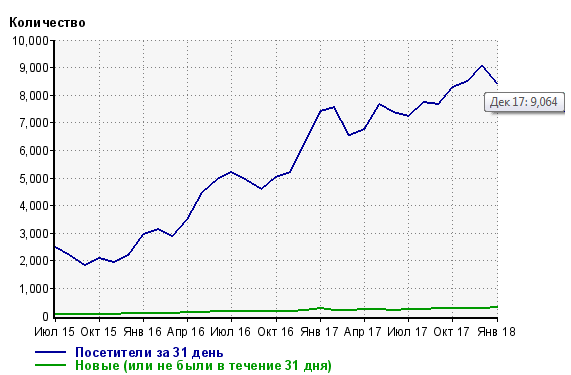 Сотрудниками ГБУ «ТИЦ РМ» проведено 98 экскурсий, обслужено 2285 человек, из которых 1111 – на бесплатной основе (дети, оказавшиеся в сложной жизненной ситуации, официальные делегации, пребывающие в Мордовию и др.).По данным Мордовиястата за 3 квартала 2017 года индекс физического объема гостиничных услуг, оказанных в Республике Мордовия, составил 110,8 % к аналогичному периоду 2016 года, что является максимальным ростом в сравнении с другими отраслями сферы услуг (объем гостиничных услуг традиционно является основным показателем развития внутреннего и въездного туризма).По рейтингам международных систем онлайн бронирования гостиниц г. Саранск входит в топ 15 городов России с наиболее демократичными ценами на услуги размещения.График – объем платных услуг, оказанных населению (млн. рублей)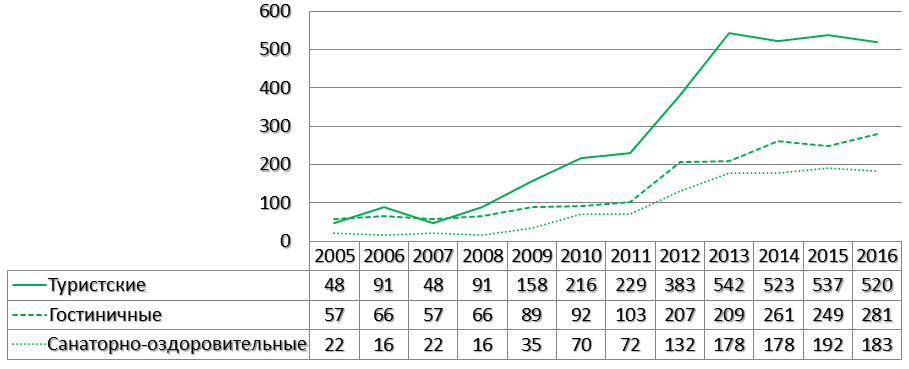 XI.    Архивное делоВ соответствии с Указом Главы Республики Мордовия от 21.09.2017 № 212-УГ «Об изменении структуры исполнительных органов государственной власти Республики Мордовия и о внесении изменений в Указ Главы Республики Мордовия от 21 ноября 2005 г. № 187-УГ» Республиканская архивная служба Республики Мордовия упразднена, ее полномочия переданы Министерству культуры, национальной политики, туризма и архивного дела Республики Мордовия. Сфера управленческой деятельности Министерства существенно расширилась, в нее влились и архивные учреждения.Система архивных учреждений республики включает в себя 2 государственных архива: ГКАУ «Центральный государственный архив Республики Мордовия» и ГКАУ «Государственный архив документов по личному составу Республики Мордовия», 23 структурных подразделения органов местного самоуправления, выполняющие функции муниципальных архивов (в каждом муниципальном районе и г.о. Саранск), 17 объединенных межведомственных архивов документов по личному составу в муниципальных районах, 4 объединенных ведомственных архива при исполнительных органах государственной власти (Министерстве образования, Министерстве культуры, национальной политики, туризма и архивного дела, Министерстве здравоохранения и Министерстве сельского хозяйства и продовольствия республики).Структура архивной отраслиАрхивный фонд Республики Мордовия в целом составляет 2,6 млн. ед. хр. (это документы федеральной собственности, государственной собственности Республики Мордовия, муниципальной и частной собственности).Источниками комплектования архивных учреждений республики являются в настоящее время 1253 организации различных форм собственности.Организации – источники комплектования государственных и муниципальных архивов по формам собственностиВ настоящее время внесены изменения в структуру аппарата Министерства – создано архивное управление, основными задачами которого являются хранение, комплектование, учет и использование документов Архивного фонда Республики Мордовия и других архивных документов.Показателями деятельности ГКАУ «Центральный государственный архив Республики Мордовия», ГКАУ «Государственный архив документов по личному составу Республики Мордовия» являются: формирование архивных фондов, обеспечение физической сохранности документов, исполнение социально-правовых запросов граждан, оказание платных услуг по упорядочению документов и информационному обслуживанию юридических и физических лиц. Основные показатели деятельности государственных архивных учреждений в 2017 г. (в сравнении с 2016 г.)Динамика показателей деятельности государственных архивных учреждений (2016-2017 гг.)Утверждение описей на ЭПК, всего, тыс. ед. хр.Количество исполненных запросов, всегоПоступление доходов от оказания платных услуг, тыс. руб.В соответствии с Республиканской целевой программой «Патриотическое воспитание граждан, проживающих на территории Республики Мордовия на 2016– 2018 годы», а также в целях формирования патриотического сознания молодого поколения и развития интереса к истории родного края – в 2017 году архивными учреждениями осуществлялось  информационное обеспечение мероприятий, связанных с юбилейными и памятными датами в истории России и Республики Мордовия.Подготовлено 14 выставок архивных документов и материалов в традиционном формате.3 выставки документов, посвященные 100-летию государственных, общественных деятелей: И.П. Астайкина, М.П. Девятаева, Г.Я. Меркушкина;4 выставки документов, посвященные памятным датам в истории России: к Дню защитников Отечества, к 200-летию со дня кончины святого праведного воина Феодора Ушакова, к 100-летию Февральской и Октябрьской революций, к  Дню Героев Отечества (совместно с МРОКМ им. И.Д. Воронина, Мемориальным музеем военного и трудового подвига 1941-1945 гг.)3 выставки, посвященные творческой интеллигенции: к 85-летию Государственного русского драматического театра, к 85-летию народного артиста Республики Мордовия В.П. Акашкина, к 120-летию со дня рождения эрзянского поэта, прозаика Д.И. Малышева-Морского;4 выставки на темы краеведения и общественно-политической жизни Республики Мордовия: ко Дню города, к 25-летию I съезда мордовского народа, ко дню принятия первой Конституции Мордовии, к 80-летию Центрального государственного архива Республики Мордовия.Новым направлением деятельности архивистов Мордовии является  подготовка виртуальных выставок документов. В рамках планов мероприятий по реализации соглашений о сотрудничестве с архивными органами регионов ПФО в 2017 г. подготовлены виртуальные выставки:к юбилейным датам – совместно с Госкомитетом Республики Татарстан по делам архивов «Полет в бессмертие во имя Родины» - к 100-летию Героя Советского Союза М.П. Девятаева;совместно с ГБУ «Государственный архив аудиовизуальной документации Республики Марий Эл», ГКБУ «Государственный архив Пермского края» «Есть у революции начало, нет у революции конца» - к 100-летию Великой российской революции;на темы краеведения– совместно с ГБУ «Государственный архив аудиовизуальной документации Республики Марий Эл», ГКБУ «Коми-пермяцкий окружной государственный архив» «Родные просторы»;совместно с ГКБУ «Коми-пермяцкий окружной государственный архив» «Из секретов наших бабушек». К 80-летию ГКАУ «Центральный государственный архив Республики Мордовия» подготовлена виртуальная выставка «Уникальные документы Центрального государственного архива Республики Мордовия».Выставки архивных документовВ 2017 г. подготовлены и изданы:‒ Календарь знаменательных дат на 2017 год. История Республики Мордовия в лицах и событиях (справочное издание); ‒ Историко-архивное наследие как фактор социально-культурного развития региона. Материалы межрегиональной научно-практической конференции, посвященной 80-летию со дня образования Центрального государственного архива Республики Мордовия;‒ Уникальные документы Центрального государственного архива Республики Мордовия (справочное издание);‒ Меркушкин Григорий Яковлевич – ученый-историк, педагог, драматург, государственный, партийный и общественный деятель Мордовии (к 100-летию со дня рождения). Издание подготовлено совместно с ГБУК «Мордовский республиканский объединенный краеведческий музей им. И.Д. Воронина», ГУК «Национальная библиотека им. А.С. Пушкина»;‒ Лидеры советской эпохи. И.П. Астайкин (к 100-летию со дня рождения). Каталог выставки. Подготовлен совместно с ГБУК «Мордовский республиканский объединенный краеведческий музей им. И.Д. Воронина»;‒ Святой образ адмирала Ф.Ф. Ушакова в системе патриотического и духовно-нравственного воспитания детей и молодежи. Материалы Всероссийской научно-практической конференции, посвященной 200-летию со дня кончины святого праведного воина Феодора Ушакова. В рамках планов мероприятий по реализации соглашений о сотрудничестве с архивными органами регионов ПФО в 2017 г. подготовлено электронное издание «Революция в регионах Поволжья» (совместно с ГКБУ «Государственный архив Пермского края», ГКУ «Центр документации новейшей истории Удмуртской Республики», ГБУ «Государственный архив Республики Марий Эл»).На основе подлинных архивных документов подготовлен электронный реестр административно-территориального деления Мордовского края за 1918-1941 годы (во исполнение Плана мероприятий «дорожной карты» по реализации в Республике Мордовия Указа Президента Российской Федерации от 15 января 2016 г. № 13 «О дополнительных мерах по укреплению платежной дисциплины при осуществлении расчетов с Пенсионным фондом Российской Федерации, Фондом социального страхования Российской Федерации и Федеральным фондом обязательного медицинского страхования» в части формирования и ведения Единого государственного реестра записей актов гражданского состояния, утвержденного распоряжением Правительства Республики Мордовия от 16.12.2016 № 733-Р).Подготовка сборников, электронных изданийXII. Нормативно-правовое обеспечение отрасли В 2017 г. Министерство культуры, национальной политики, туризма и архивного дела Республики Мордовия велась систематическая работа по нормативно-правовому обеспечению курируемых сфер.В I квартале 2017 г. принято:9 постановлений Правительства Республики Мордовия, из них: 1 – об утверждении Положения о Министерстве; 1 - о порядке расходования и учета финансовых средств на предоставление субвенции из республиканского бюджета Республики Мордовия бюджетам муниципальных образований на осуществление государственных полномочий по хранению, комплектованию, учету и использованию архивных документов, находящихся в собственности Республики Мордовия и хранящихся в муниципальных архивах; 2 – в сфере оплаты труда; 4 – о предоставлении субсидий муниципальным образованиям; 1 – внесение изменений в государственную программу «Развитие культуры и туризма Республики Мордовия»;11 распоряжений Правительства Республики Мордовия, из них: 5 – об одобрении проектов соглашений на предоставление субсидий из федерального бюджета, 3 – в области оплаты труда, 2 – об утверждении плана  мероприятий, 2 – о Тематическом плане НИИГН при Правительстве Республики Мордовия; 1 – о создании ликвидационной комиссии Минкультуры Республики Мордовия;Во II квартале 2017 г. принято:2 Закона Республики Мордовия, из них – 1 – в сфере регулирования туристской деятельности, 1 – изменения в сфере закрепления вопросов местного значения за сельскими поселениями;1 Указ Главы Республики Мордовия «Об учреждении грантов на реализацию значимых творческих проектов в области театрального искусства»;7 постановлений Правительства Республики Мордовия, из них: 4 – о предоставлении субсидий муниципальным образованиям, 1 – в сфере оплаты труда, 1 – об утверждении порядка предоставления субсидий из республиканского бюджета Республики Мордовия,  1 – внесение изменений в устав НИИГН при Правительстве Республики Мордовия;9 распоряжений Правительства Республики Мордовия, из них: 3 об одобрении проектов соглашений на предоставление субсидий из федерального бюджета, 5 – в сфере оплаты труда, 1 – внесение изменений в дорожную карту;В III квартале 2017 г. принято:4 постановления Правительства Республики Мордовия, из них: 1 - о внесении изменений в Правила делопроизводства, 2 – о предоставлении субсидий муниципальным образованиям, 1 – о ликвидации АУ «Кинофонд».2 распоряжения Правительства Республики Мордовия, из них: 2 – в сфере оплаты труда;В IV квартале 2017 г. принято:7 постановлений Правительства Республики Мордовия, из них: 1 – об утверждении Положения о Министерстве, 1 – об утверждении Положения о порядке аттестации руководителей подведомственных учреждений, 4 ‒ о предоставлении субсидий муниципальным образованиям, 1 – о внесении изменений в государственную программу Республики Мордовия «Развитие культуры и туризма»;10 распоряжений Правительства Республики Мордовия, из них 4 – в сфере оплаты труда, 2 – о плане мероприятий, 1 – о создании ликвидационной комиссии Архивной службы Республики Мордовия, 1 – о Тематическом плане НИИГН при Правительстве Республики Мордовия,      2 ‒ об одобрении проектов соглашений на предоставление субсидий из федерального бюджета.Также в I квартале 2017 г. издано 197 приказов, из них: 21 по основной деятельности, 125 – по кадровым вопросам в отношении руководителей подведомственных учреждений, 31 – по кадровым вопросам в отношении государственных служащих Министерства,20 приказов Архивной службы Республики Мордовия, из них 12 – организационные, кадровые и иные текущие вопросы, 5- о проведении мероприятий по контролю, 2 – о проведении конкурсов, 1 – внесение изменений в состав комиссии;Во II квартале 2017 г. издано 283 приказа, из них: 100 – по основной деятельности, 118 - по кадровым вопросам в отношении руководителей подведомственных учреждений, 37 - по кадровым вопросам в отношении государственных служащих Министерства,28 приказов Архивной службы Республики Мордовия, из них: 13 – организационные, кадровые и иные текущие вопросы, 9- о проведении мероприятий по контролю, 2 – о проведении конкурсов, 2 – в сфере противодействия коррупции, 1 – внесение изменений в состав комиссии, 1 – внесение изменений в регламенты предоставления госуслуг.В III квартале 2017 г. издано 203 приказа, из них: 42 – по основной деятельности, 107 – по кадровым вопросам в отношении руководителей подведомственных учреждений,	 38 - по кадровым вопросам в отношении государственных служащих Министерства;16 приказов Архивной службы Республики Мордовия, из них: 11 – организационные, кадровые и иные текущие вопросы, 2 – о проведении конкурсов, 3 – внесение изменений в состав комиссии;В IV квартале 2017 г. издано 306 приказов, из них: 101 – по основной деятельности, 136 – по кадровым вопросам в отношении руководителей подведомственных учреждений, 53 – по кадровым вопросам в отношении государственных служащих Министерства, 16 приказов Архивной службы Республики Мордовия, из них: 11 – организационные, кадровые и иные текущие вопросы, 4 ‒ о проведении мероприятий по контролю, 1 – внесение изменений в состав комиссии.Сводная информация представлена в таблице:Показа-телиКоличество спектаклей, всегоКоличество спектаклей, всегоЧисло зрителей, тыс. чел. Число зрителей, тыс. чел. гастроли за пределами регионаколичество новых постановокПоступления от мероприятий тыс. руб.Поступления от мероприятий тыс. руб.ГодыПланФактПланФактПланФактГБУК «Государственный русский драматический театр Республики Мордовия»ГБУК «Государственный русский драматический театр Республики Мордовия»ГБУК «Государственный русский драматический театр Республики Мордовия»ГБУК «Государственный русский драматический театр Республики Мордовия»ГБУК «Государственный русский драматический театр Республики Мордовия»ГБУК «Государственный русский драматический театр Республики Мордовия»ГБУК «Государственный русский драматический театр Республики Мордовия»ГБУК «Государственный русский драматический театр Республики Мордовия»ГБУК «Государственный русский драматический театр Республики Мордовия»201612917917,822,6533870,03971,3201716122624,333,3134855,06809,7ГБУК «Государственный музыкальный театр имени И.М.Яушева»ГБУК «Государственный музыкальный театр имени И.М.Яушева»ГБУК «Государственный музыкальный театр имени И.М.Яушева»ГБУК «Государственный музыкальный театр имени И.М.Яушева»ГБУК «Государственный музыкальный театр имени И.М.Яушева»ГБУК «Государственный музыкальный театр имени И.М.Яушева»ГБУК «Государственный музыкальный театр имени И.М.Яушева»ГБУК «Государственный музыкальный театр имени И.М.Яушева»ГБУК «Государственный музыкальный театр имени И.М.Яушева»201616618951,764,18411770,011918,4201718723153,069,513511592,013373,8ГБУК «Мордовский государственный национальный драматический театр»ГБУК «Мордовский государственный национальный драматический театр»ГБУК «Мордовский государственный национальный драматический театр»ГБУК «Мордовский государственный национальный драматический театр»ГБУК «Мордовский государственный национальный драматический театр»ГБУК «Мордовский государственный национальный драматический театр»ГБУК «Мордовский государственный национальный драматический театр»ГБУК «Мордовский государственный национальный драматический театр»ГБУК «Мордовский государственный национальный драматический театр»201616027325,039,82454200,05362,1201719829628,237,52154489,55289,1ГБУК «Государственный театр кукол Республики Мордовия»ГБУК «Государственный театр кукол Республики Мордовия»ГБУК «Государственный театр кукол Республики Мордовия»ГБУК «Государственный театр кукол Республики Мордовия»ГБУК «Государственный театр кукол Республики Мордовия»ГБУК «Государственный театр кукол Республики Мордовия»ГБУК «Государственный театр кукол Республики Мордовия»ГБУК «Государственный театр кукол Республики Мордовия»ГБУК «Государственный театр кукол Республики Мордовия»201630048921,147,36943500,04304,6201730049921,148,07542500,04852,6МУК «Городской детский центр театра и кино «Крошка»МУК «Городской детский центр театра и кино «Крошка»МУК «Городской детский центр театра и кино «Крошка»МУК «Городской детский центр театра и кино «Крошка»МУК «Городской детский центр театра и кино «Крошка»МУК «Городской детский центр театра и кино «Крошка»МУК «Городской детский центр театра и кино «Крошка»МУК «Городской детский центр театра и кино «Крошка»МУК «Городской детский центр театра и кино «Крошка»201628033015,025,0031400,01956,0201728034515,026,0031500,02303,0выполнение показателей в 2016 г.10351460130,6198,81061924740,027512,4выполнение показателей в 2017 г.11261597(+37,9% к плану)136,9214,3(+56,1% к плану)1102024106,532628,2(+35,3 к плану)% роста2017/2016 9,1%+ 7,8%+ 3,8 %+5,3%+ 18,6 % ПоказателиКоличество концертов, всегоКоличество концертов, всегоЧисло зрителей, тыс. чел. Число зрителей, тыс. чел. Поступления от концертов (доходы), тыс. руб. Поступления от концертов (доходы), тыс. руб. ГодыПланФактПланФактПланФактГБУК «Мордовская государственная филармония ‒ Республиканский Дворец культуры»ГБУК «Мордовская государственная филармония ‒ Республиканский Дворец культуры»ГБУК «Мордовская государственная филармония ‒ Республиканский Дворец культуры»ГБУК «Мордовская государственная филармония ‒ Республиканский Дворец культуры»ГБУК «Мордовская государственная филармония ‒ Республиканский Дворец культуры»ГБУК «Мордовская государственная филармония ‒ Республиканский Дворец культуры»ГБУК «Мордовская государственная филармония ‒ Республиканский Дворец культуры»20169624430,365,78 20011943,220179626230,387,412 718,913 437,7ГБУК «Государственный камерный хор Республики Мордовия»ГБУК «Государственный камерный хор Республики Мордовия»ГБУК «Государственный камерный хор Республики Мордовия»ГБУК «Государственный камерный хор Республики Мордовия»ГБУК «Государственный камерный хор Республики Мордовия»ГБУК «Государственный камерный хор Республики Мордовия»ГБУК «Государственный камерный хор Республики Мордовия»201611010717,622,91 034,4834,8201711011417,625,51 034,4844,7ГБУК «Мордовский государственный ансамбль песни и танца «Умарина»ГБУК «Мордовский государственный ансамбль песни и танца «Умарина»ГБУК «Мордовский государственный ансамбль песни и танца «Умарина»ГБУК «Мордовский государственный ансамбль песни и танца «Умарина»ГБУК «Мордовский государственный ансамбль песни и танца «Умарина»ГБУК «Мордовский государственный ансамбль песни и танца «Умарина»ГБУК «Мордовский государственный ансамбль песни и танца «Умарина»2016889319,022,11 400,01535,820178810019,020,71 400,02 207,1ГАУ РМ «Фольклорный ансамбль «Торама»ГАУ РМ «Фольклорный ансамбль «Торама»ГАУ РМ «Фольклорный ансамбль «Торама»ГАУ РМ «Фольклорный ансамбль «Торама»ГАУ РМ «Фольклорный ансамбль «Торама»ГАУ РМ «Фольклорный ансамбль «Торама»ГАУ РМ «Фольклорный ансамбль «Торама»2016888825,034,0300,0256,52017889223,023,0579,0579,0АУ РМ по оказанию государственных услуг в сфере культуры «Джазовый оркестр «Биг-бенд «Саранск»АУ РМ по оказанию государственных услуг в сфере культуры «Джазовый оркестр «Биг-бенд «Саранск»АУ РМ по оказанию государственных услуг в сфере культуры «Джазовый оркестр «Биг-бенд «Саранск»АУ РМ по оказанию государственных услуг в сфере культуры «Джазовый оркестр «Биг-бенд «Саранск»АУ РМ по оказанию государственных услуг в сфере культуры «Джазовый оркестр «Биг-бенд «Саранск»АУ РМ по оказанию государственных услуг в сфере культуры «Джазовый оркестр «Биг-бенд «Саранск»АУ РМ по оказанию государственных услуг в сфере культуры «Джазовый оркестр «Биг-бенд «Саранск»2016888845,6545,65892,4892,42017888845,6545,65800,0971,7ГАУ РМ «Театр песни «Росичи»ГАУ РМ «Театр песни «Росичи»ГАУ РМ «Театр песни «Росичи»ГАУ РМ «Театр песни «Росичи»ГАУ РМ «Театр песни «Росичи»ГАУ РМ «Театр песни «Росичи»ГАУ РМ «Театр песни «Росичи»2016889616,217,01 400,01454,120178811216,220,621 400,01 627,5Выполнение показателей  в 2016 г. 558716(+22,1% к плану)153,75207,35(+25,9% к плану)13226,816 916,8(+21,8% к плану)Выполнение показателей в 2017 г.558768(+27,3%к плану)151,75222,87(+31,9 % к плану)17 932,319 667,7(+8,9 % к плану)% роста (факт)2017/2016+ 6,8 %+ 7 %+ 14 %Тип музеяКоличество(включая филиалы)Художественные5Историко-краеведческие17Мемориальные2Музеи-заповедники-ГодыЧисло культурно-досуговых учрежденийЧисло клубных формированийЧисло участников клубных формированийЧисло формирований самодеятельного народного творчестваЧисло культурно-массовых мероприятий2016 г.5192797295992288631212017 г.506278729579227063246учреждения культурно-досугового типа366библиотеки54музеи4ПоказательЕдиница измеренияПланФактИсточник информацииДоля граждан, положительно оценивающих состояние межнациональных отношений, в общем количестве жителей Республики Мордовия%80,091,0Результаты социологического исследования «Мониторинг межэтнических и межконфессиональных отношений в Республике Мордовия». Уровень толерантного отношения к представителям другой национальности%85,090,0Результаты социологического исследования «Мониторинг межэтнических и межконфессиональных отношений в Республике Мордовия». Численность участников мероприятий, направленных на этнокультурное развитие народов России и поддержку языкового многообразиятыс. чел.111,0111,0Отчеты о выполнении мероприятийКоличество мероприятий направленных на гармонизацию межнациональных отношений, этнокультурное развитие, профилактику этнического и религиозно-политического экстремизма, снижение уровня межэтнической и религиозной напряженностиед.3273Отчеты о выполнении мероприятийКоличество мероприятий федерального и межрегионального значения, проведенных Республикой Мордовия и направленных на гармонизацию межнациональных отношений, этнокультурное развитие, профилактику этнического и религиозно-политического экстремизма, снижение уровня межэтнической и религиозной напряженностиед.69Отчеты о выполнении мероприятийПроведение профориентационной работы по привлечению выпускников школ из субъектов Российской Федерации для поступления в вузы и ссузы Республики Мордовияед.Не менее 900 чел.1338По итогам Всероссийского конкурса «Я выбираю Мордовию»Выступления в электронных средствах массовой информацииед.60338Информация об эффективности управленческой деятельности Министерства для оценки работыКоличество публикаций о Республике Мордовия в средствах массовой информации в региональных выпусках центральных изданий, а также региональных изданиях субъектов Российской Федерации с компактным проживанием мордовского населенияед.226Не менее 9полос форматом А3424Не менее 15 полос форматом А3Информация об эффективности управленческой деятельности Министерства для оценки работыВузЗачисленоЗачисленоЗачисленоЗачисленоЗачисленоЗачисленоЗачисленоЗачисленоЗачисленоЗачисленоЗачисленоЗачисленоВуз2012 г.2012 г.2013 г.2013 г.2014 г.2014 г.201520152016201620172017ВузвсегоочновсегоочновсегоочновсегоочновсегоочновсегоочноМГУ 565492573437635589681583696573703566МГПИ 261181298208306217277194275177291185СКИ1195813760542343145819415РПА23103313161011437РАНХГС415–336–ИТОГО94573110087051022840103980410487821155793ПоказателиУтверждение описей на ЭПК, всего, тыс. ед. хр.Утверждение описей на ЭПК, всего, тыс. ед. хр.Количество исполненных запросов, всегоКоличество исполненных запросов, всегоПоступление доходов от оказания платных услуг, тыс. руб. Поступление доходов от оказания платных услуг, тыс. руб. ГодыПланФактПланФактПланФактГКАУ «Центральный государственный архив Республики Мордовия»ГКАУ «Центральный государственный архив Республики Мордовия»ГКАУ «Центральный государственный архив Республики Мордовия»ГКАУ «Центральный государственный архив Республики Мордовия»ГКАУ «Центральный государственный архив Республики Мордовия»ГКАУ «Центральный государственный архив Республики Мордовия»ГКАУ «Центральный государственный архив Республики Мордовия»20167,2418,537320048621600,01812,320177,2414,507320051741600,02325,0ГКАУ «Государственный архив документов по личному составу Республики Мордовия»ГКАУ «Государственный архив документов по личному составу Республики Мордовия»ГКАУ «Государственный архив документов по личному составу Республики Мордовия»ГКАУ «Государственный архив документов по личному составу Республики Мордовия»ГКАУ «Государственный архив документов по личному составу Республики Мордовия»ГКАУ «Государственный архив документов по личному составу Республики Мордовия»ГКАУ «Государственный архив документов по личному составу Республики Мордовия»20166,07,45110000142791000,01436,020177,28,57913000197621000,01002,1Итого за 2017 год14,4423,086 (+ 59% к плану)1620024936 (+ 54% к плану)2600,03327,1(+ 28% к плану)Правовые акты, разработанные (инициированные) и принятые исполнительными органами государственной власти Республики Мордовия в 2017 году Правовые акты, разработанные (инициированные) и принятые исполнительными органами государственной власти Республики Мордовия в 2017 году Правовые акты, разработанные (инициированные) и принятые исполнительными органами государственной власти Республики Мордовия в 2017 году Правовые акты, разработанные (инициированные) и принятые исполнительными органами государственной власти Республики Мордовия в 2017 году Правовые акты, разработанные (инициированные) и принятые исполнительными органами государственной власти Республики Мордовия в 2017 году Правовые акты, разработанные (инициированные) и принятые исполнительными органами государственной власти Республики Мордовия в 2017 году Правовые акты, разработанные (инициированные) и принятые исполнительными органами государственной власти Республики Мордовия в 2017 году Период принятия (разработанных) правовых актов Республики Мордовия (квартал)Закон  Республики Мордовия (ед.)**Указ Главы Республики Мордовия (ед.)**Постановление Правительства Республики Мордовия (ед.)**РаспоряжениеПравительства Республики Мордовия (ед.)**Приказисполнительного органа государственной власти Республики Мордовия (ед.)**Проект федерального акта **I квартал911197II квартал2179283III квартал42203IV квартал710306Итого:212733989